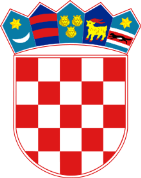 SADRŽAJDIO PRVI	1REZULTATI RADA SUDOVA ZA 2022. GODINU	11. Uvodne napomene	12. Opći podaci o strukturi pravosudnih tijela i kadrovima	22.1. Brojno stanje pravosudnih tijela na dan 31. prosinca 2022. godine	22.2. Brojno stanje kadrova u pravosudnim tijelima na dan 31. prosinca 2022. godine	33. Sumarni podaci o kretanju predmeta na sudovima i pokazatelji uspješnosti rada na predmetima	84. Pregled kretanja predmeta i indikatora uspješnosti po vrstama sudova i vrstama predmeta	104.1. Opći pregled kretanja predmeta po vrstama i razinama sudova	104.2. Pregled kretanja predmeta po godinama i po vrsti predmeta	184.3. Pregled kretanja predmeta po godinama i po vrsti predmeta	194.4. Starosna struktura neriješenih predmeta na općinskim, trgovačkim, županijskim i Visokom trgovačkom sudu Republike Hrvatske	205. Podaci o kretanju predmeta općinskih sudova	225.1. Opći pregled kretanja predmeta	225.2. Pregled kretanja predmeta za 2022. godinu s pokazateljima po vrstama predmeta	245.3. Pregled kretanja predmeta općinskih sudova – pojedinačno	265.4. Starosna struktura predmeta općinskih sudova	296. Podaci o kretanju predmeta Visokog prekršajnog suda Republike Hrvatske	316.1. Opći pregled kretanja predmeta	316.2. Način na koji su riješeni prekršajni predmeti po žalbi u 2022. godini	327. Podaci o kretanju predmeta županijskih sudova	337.1. Opći pregled kretanja predmeta	337.2. Pregled kretanja predmeta za 2022. godinu s pokazateljima po vrstama predmeta	347.3. Način na koji su riješeni građanski i kazneni predmeti II. stupnja u 2022. godini	357.4. Pregled kretanja predmeta županijskih sudova – pojedinačno	367.5. Starosna struktura predmeta županijskih sudova	388. Podaci o kretanju predmeta Visokog kaznenog suda Republike Hrvatske	408.1. Opći pregled kretanja predmeta	409. Podaci o kretanju predmeta trgovačkih sudova	419.1. Opći pregled kretanja predmeta	419.2. Pregled kretanja predmeta za 2022. godinu s pokazateljima po vrstama predmeta	429.3. Pregled kretanja predmeta trgovačkih sudova – pojedinačno	439.4. Starosna struktura predmeta trgovačkih sudova	4410. Podaci o kretanju predmeta Visokog trgovačkog suda Republike Hrvatske	4610.1. Opći pregled kretanja predmeta	4610.2. Način na koji su riješeni trgovački predmeti u 2022. godini	4710.3. Starosna struktura predmeta Visokog trgovačkog suda Republike Hrvatske	4811. Podaci o kretanju predmeta upravnih sudova	5011.1. Opći pregled kretanja predmeta	5011.2. Pregled kretanja predmeta upravnih sudova – pojedinačno	5112. Podaci o kretanju predmeta Visokog upravnog suda Republike Hrvatske	5212.1. Opći pregled kretanja predmeta	5213. Podaci o kretanju predmeta Vrhovnog suda Republike Hrvatske	5313.1. Opći pregled kretanja predmeta	5313.2. Pregled kretanja predmeta za 2022. godinu s pokazateljima po vrstama	54DIO DRUGI	55REZULTATI RADA SUDOVA U RJEŠAVANJU PREDMETA KOJI SE VODE DUŽE OD 10 GODINA ZA 2022. GODINU	551. Uvodne napomene	552. Sumarni podaci o kretanju predmeta u kojima postupak traje duže od 10 godina	563. Rezultati rada općinskih sudova u rješavanju starih predmeta pojedinačno	584. Rezultati rada trgovačkih sudova u rješavanju starih predmeta pojedinačno	625. Rezultati rada Visokog trgovačkog suda Republike Hrvatske u rješavanju starih predmeta	646. Rezultati rada županijskih sudova u rješavanju starih predmeta pojedinačno	65DIO PRVIREZULTATI RADA SUDOVA ZA 2022. GODINU1. Uvodne napomeneMinistarstvo pravosuđa i uprave, sukladno ovlasti sadržanoj u odredbi članka 71. stavka 1. Zakona o sudovima ("Narodne novine", broj: 28/13, 33/15, 82/15, 82/16, 67/18, 126/19, 130/20, 21/22, 60/22 i 16/23, dalje: ZS), kao najviše tijelo za obavljanje poslova pravosudne uprave, na temelju odredbi članka 72. stavka 1. točke 5. i članka 73. stavka 1. ZS, u obavljanju tih poslova prikuplja statističke i druge podatke o radu sudova, na temelju kojih podataka je izrađen ovaj statistički pregled za 2022. godinu.Također, sukladno odredbama članka 66. stavaka 1., 2. i 3. Zakona o državnom odvjetništvu ("Narodne novine", broj: 67/18 i 21/22), Ministarstvo pravosuđa i uprave dužno je prikupljati podatke o radu državnih odvjetništava. Međutim, ti podaci (osim podataka o brojnom stanju državnih odvjetništava i stanju njihovih kadrova) nisu iskazani, budući da praćenje njihovog rada nije moguće prema metodološkim uputama za praćenje rada sudova (podaci o radu državnih odvjetništva dostupni su na www.dorh.hr).Prikupljeni podaci, objedinjeni u ovom statističkom pregledu, omogućit će svim zainteresiranima uvid u rad sudova u Republici Hrvatskoj, prvenstveno u obim njihovog rada, ukupno te po vrstama predmeta koji su u nadležnosti pojedinih vrsta sudova. Prikazati će se također kretanje pojedinih indikatora koji na jednostavan način prate učinkovitost sudova u promatranom razdoblju.Ovaj statistički pregled sadrži opće podatke o pravosudnim tijelima, odnosno brojno stanje pravosudnih tijela, brojno stanje kadrova u pravosudnim tijelima (pravosudnih dužnosnika, sudskih i državnoodvjetničkih službenika i namještenika), podatke o radu sudova kao što su podaci o kretanju broja predmeta u sudovima (podaci o broju primljenih, riješenih i neriješenih predmeta) i podatke o trajanju sudskih postupaka u pojedinim vrstama predmeta. Isto tako, u ovom pregledu sadržani su, po gore navedenim pokazateljima, podaci o radu općinskih, trgovačkih, županijskih sudova i Visokog trgovačkog suda Republike Hrvatske u starim predmetima u kojima postupak traje duže od deset godina.2. Opći podaci o strukturi pravosudnih tijela i kadrovima2.1. Brojno stanje pravosudnih tijela na dan 31. prosinca 2022. godineTablica 1. Pravosudna tijela u Republici HrvatskojStruktura pravosudnih tijelaTablica 2. Struktura pravosudnih tijela2.2. Brojno stanje kadrova u pravosudnim tijelima na dan 31. prosinca 2022. godineTablica 3. Brojno stanje kadrova u pravosudnim tijelimaNa kraju 2022. godine, u svim pravosudnim tijelima bilo je zaposleno ukupno 9.941 osoba i to 8.067 osoba u sudovima, što je za 1% manje u odnosu na 2021. godinu te 1.874 osobe u državnim odvjetništvima,  što je za 1% više u odnosu na 2021. godinu.Struktura kadrova u pravosudnim tijelimaTablica 4. Struktura kadrova u pravosudnim tijelimaU svim pravosudnim tijelima na dan 31. prosinca 2022. godine dužnost je obnašalo 2.296 pravosudnih dužnosnika, od kojih najveći broj čine suci općinskih sudova (1.006). Slijede općinski državni odvjetnici i njihovi zamjenici (419) te suci županijskih sudova (364).Što se tiče spolne strukture pravosudnih dužnosnika, kao i ranijih godina, među pravosudnim dužnosnicima veći je udio žena koje čine 71% od ukupnog broja pravosudnih dužnosnika.Najviše sudskih savjetnika i stručnih suradnika zaposleno je u općinskim sudovima (405), zatim u općinskim državnim odvjetništvima (137) i županijskim sudovima (105).U 2022. godini zaposleno je 55 vježbenika pravne struke, od kojih  najviše u općinskim sudovima (30), zatim općinskim državnim odvjetništvima (17),  te trgovačkim i upravnim sudovima (po četiri vježbenika).Broj službenika na administrativnim, materijalno-financijskim i stručnim poslovima iznosio je 5.921, od kojih je najveći broj njih zaposlen u općinskim sudovima (3.824). Za napomenuti je i da među službenicima veći udio zaposlenih čine žene (čak 91% od ukupnog broja službenika).Tablica 5. Struktura  - službenici i namješteniciU ukupnom broju zaposlenih službenika i namještenika u sudovima, najveći udio (77,5%) čine službenici koji rade na administrativnim, materijalno-financijskim i stručnim poslovima (npr. zemljišnoknjižni i informatički referenti).Tablica 6. Struktura dužnosnika po dobnim skupinamaSlika 1. Grafički prikaz dužnosnika po dobnim skupinama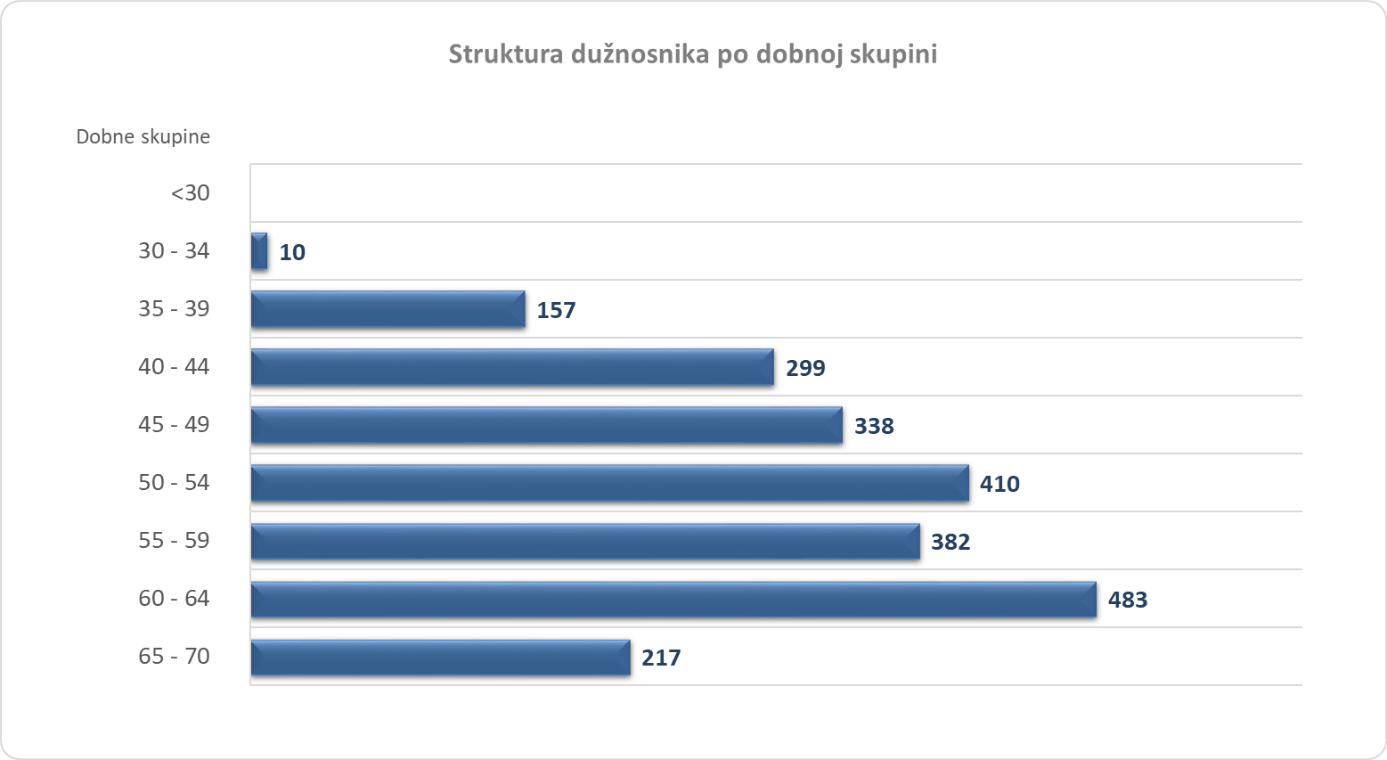 Gornja tablica i graf prikazuju raspored pravosudnih dužnosnika prema dobnim skupinama. Najveći broj pravosudnih dužnosnika zaposlen je u općinskim sudovima (1.006), a najviše ih je u starosnoj dobi između 60 i 64 godine (203). Slijede općinska državna odvjetništva u kojima dužnost obnaša 419 dužnosnika od kojih je najviše u starosnoj dobi između 40 i 44 godine (109). U županijskim sudovima prevladavaju dužnosnici starosti između 60 i 64 godine (112 od njih 364). Što se tiče županijskih državnih odvjetništava, najveći broj dužnosnika je u starosnoj dobi između 60 i 64 godine.U visokim sudovima (Visoki trgovački sud Republike Hrvatske, Visoki upravni sud Republike Hrvatske, Visoki prekršajni sud Republike Hrvatske te Visoki kazneni sud Republike Hrvatske) i Vrhovnom sudu Republike Hrvatske u ukupnom broju dužnosnika (117) najviše je dužnosnika između 60 i 64 godine starosti (56). Pripadnika najstarije dobne skupine među pravosudnim dužnosnicima (65 do 70 godina starosti) najviše je u županijskim sudovima (75) zatim u općinskim sudovima (70), županijskim državnim odvjetništvima (18) te u Vrhovnom sudu Republike Hrvatske (12).U ukupnoj slici zaposlenih dužnosnika najveći broj njih je u starosnoj dobi između 60 i 64 godine, zatim u dobi između 50 i 54 godine te 55 do 59 godina. Kao i ranijih godina, niti jedan pravosudni dužnosnik koji je obnašao dužnost u 2022. godini nije mlađi od 30 godina.Tablica 7. Struktura službenika i namještenika po dobnim skupinamaSlika 2. Grafički prikaz službenika i namještenika po dobnim skupinama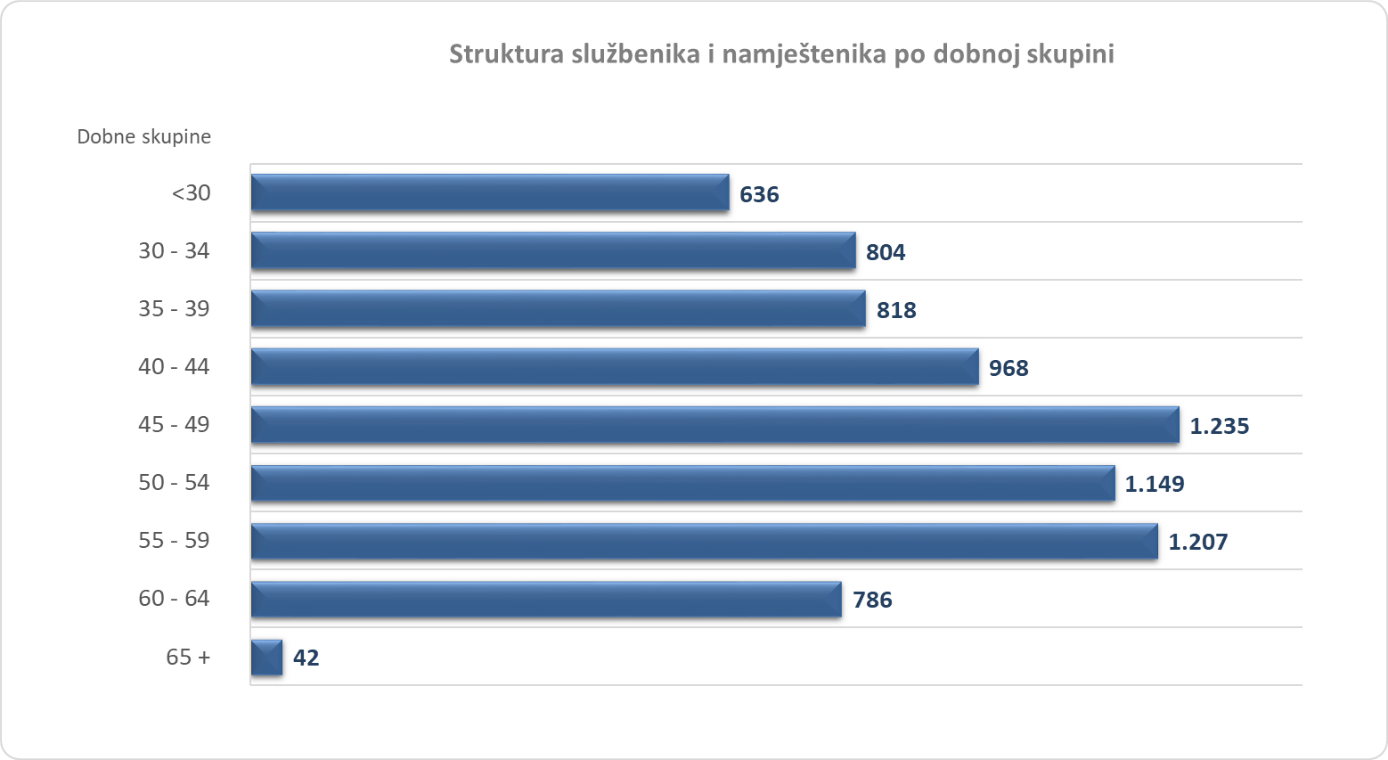 Gornja tablica i graf prikazuju dobnu strukturu službenika i namještenika zaposlenih u pravosudnim tijelima. Najveći broj službenika i namještenika zaposlen je u općinskim sudovima (4.715) te je najveći broj njih u starosnoj skupini između 55 i 59 godina. Slijede općinska državna odvjetništva sa ukupno 807 zaposlenih službenika i namještenika od kojih je najviše njih u dobnoj skupini između 30 i 34 godine te županijski sudovi u kojima od ukupno 792 službenika i namještenika najviše njih u dobnoj skupini od 55 do 59 godina.U Visokom prekršajnom sudu Republike Hrvatske, Visokom kaznenom sudu Republike Hrvatske te Vrhovnom sudu Republike Hrvatske najviše je službenika i namještenika starosne dobi od 50 do 54 godine, dok u Visokom upravnom sudu Republike Hrvatske i Visokom trgovačkom sudu Republike Hrvatske najviše službenika i namještenika spada u starosnu skupinu od 40 do 44 godine.U ukupnoj slici zaposlenih službenika i namještenika, kao i prethodne 2021. godine, najveći broj njih je u starosnoj dobi između 45 i 49 godina, zatim u dobi između 55 do 59 godina te 50 do 54 godine. 3. Sumarni podaci o kretanju predmeta na sudovima i pokazatelji uspješnosti rada na predmetimaObradom podataka o radu sudova u 2022. godini utvrđeno je sljedeće:priljev predmeta		1.292.764ukupno u radu			1.801.601riješenih predmeta		1.339.065neriješenih predmeta		452.850Priljev predmeta u 2022. godini smanjen je u odnosu na prethodnu godinu sa 1.335.695 na 1.292.764 predmeta odnosno za 3,2%. Ukupan broj predmeta u radu tijekom 2022. povećao se sa 1.800.465 na 1.801.601 predmet, odnosno za 1.136 predmeta ili za gotovo neznatnih 0,06%.Broj riješenih predmeta također se povećao u odnosu na prethodnu godinu  za 3,5%, odnosno riješeno je 45.051 predmet više nego prethodne godine.Svi sudovi su tijekom 2022. riješili više predmeta nego što su zaprimili u rad zbog čega je broj neriješenih predmeta u odnosu na prethodnu godinu  smanjen s 508.837 na 452.850 ili za značajnih 11% . Za povoljne rezultate rada sudova u 2022. godini u najvećoj mjeri zaslužni su općinski sudovi koji su tijekom godine riješili 4,17% predmeta više nego što su ukupno zaprimili u rad. Najbolji rezultat općinski sudovi su ostvarili u rješavanju građanskih parničnih predmeta kojih je tijekom godine riješeno 46,42% više nego li je tijekom godine zaprimljeno u rad (CR je visokih 146,42%). Tablica 8. Podaci o kretanju predmeta na sudovima – petogodišnje razdobljeTablica 9. Indikatori uspješnosti rada sudova – petogodišnje razdobljeSlika 3. Grafički prikaz podataka o radu sudova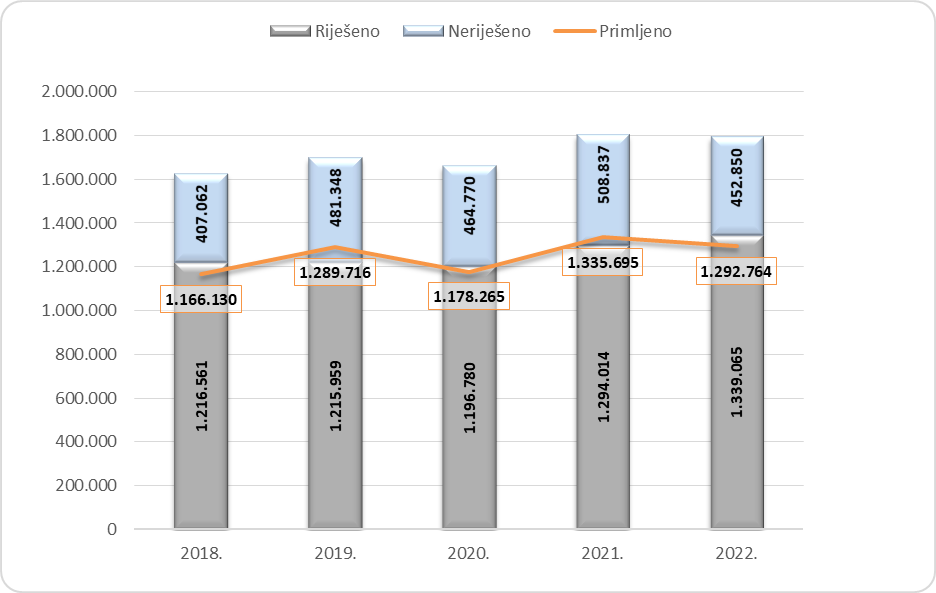 Broj neriješenih predmeta na kraju 2022. godine najmanji je u razdoblju nakon 2019. godine, a u odnosu na prethodnu godinu smanjen je za 11%, odnosno sa  508.837 na 452.850 predmeta. Indikatori uspješnosti su na zadovoljavajućoj razini. Stopa rješavanja (CR) je ponovno iznad 100% i iznosila je 103,58%, što znači da su sudovi ukupno riješili 3,58% predmeta više nego što su tijekom godine zaprimili u rad, čime se smanjuju zaostaci u radu.Vrijeme potrebno za rješavanje predmeta (DT) je smanjeno u odnosu na prethodnu godinu  19 dana odnosno sa 144 na 123 dana.Za napomenuti je kako se broj rješavatelja sudskih predmeta (sudaca i sudskih savjetnika) kontinuirano smanjuje, pa je i 2022. godine u svim sudovima 2.247  rješavatelja što u odnosu na prethodnu godinu predstavlja smanjenje za  čak 51 rješavatelja.Promatrajući petogodišnje razdoblje, broj sudaca i sudskih savjetnika smanjio se u odnosu na 2018. godinu za 153. Unatoč smanjenju broja rješavatelja u sudovima, suci i sudski savjetnici riješili su u prosjeku 33 predmeta više nego prethodne godine, odnosno 596 predmeta, za razliku od 2021. godine kada su riješili u prosjeku 563 predmeta. 4. Pregled kretanja predmeta i indikatora uspješnosti po vrstama sudova i vrstama predmeta4.1. Opći pregled kretanja predmeta po vrstama i razinama sudovaTablica 10. Pregled kretanja predmeta po vrsti sudovaTablica 11. Pregled pokazatelja uspješnosti rada po vrsti sudovaSlika 4. Grafički prikaz priljeva predmeta po sudovima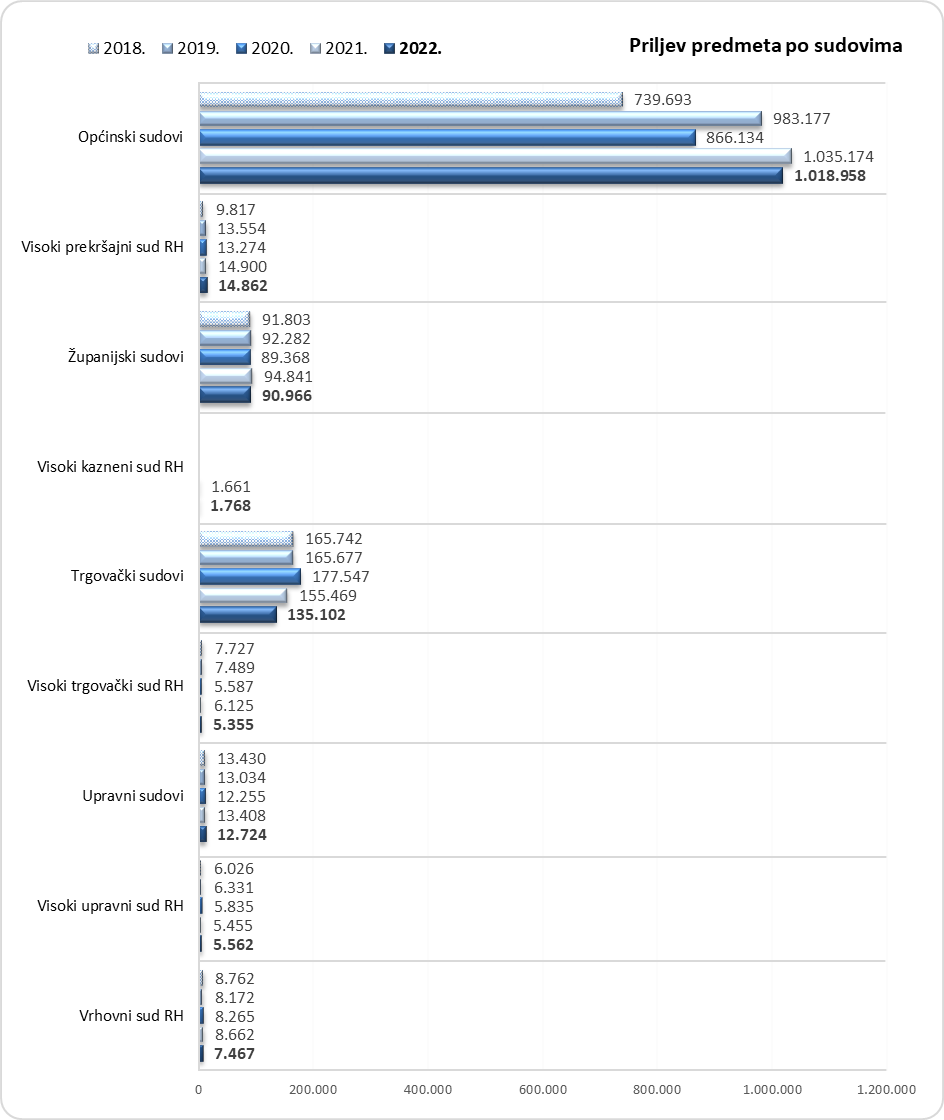 *Napomena: u predmetima općinskih sudova su i prekršajni predmeti za koje su ti sudovi nadležni od 1. siječnja 2019. pa je isto potrebno uzeti u obzir kod usporedbe prethodnih godina kada općinski sudovi nisu bili nadležni za prekršajne predmete.Priljev predmeta  na općinskim sudovima smanjen je za 16.216 u odnos na prethodnu godinu, i to s 1.035.174  na 1.018.958 predmeta. u 2022. Smanjenje  priljeva predmeta zabilježeno je i na ostalim vrstama sudova. Županijski sudovi su tijekom 2022. godine zaprimili 90.966 predmeta što je za 3.875 predmeta manje nego tijekom 2021., trgovački za 20.367 predmeta, upravni sudovi 684 predmeta manje nego 2021.Visoki upravni sud Republike Hrvatske i Visoki kazneni sud Republike Hrvatske zabilježili su neznatno veći priljev predmeta u odnosu na prethodnu godinu. Smanjenje priljeva predmeta zabilježeno je i na  Vrhovnom sudu Republike Hrvatske te priljev od 7.467 predmeta predstavlja najmanji priljev od 2018. godine.Slika 5. Grafički prikaz riješenih predmeta po sudovima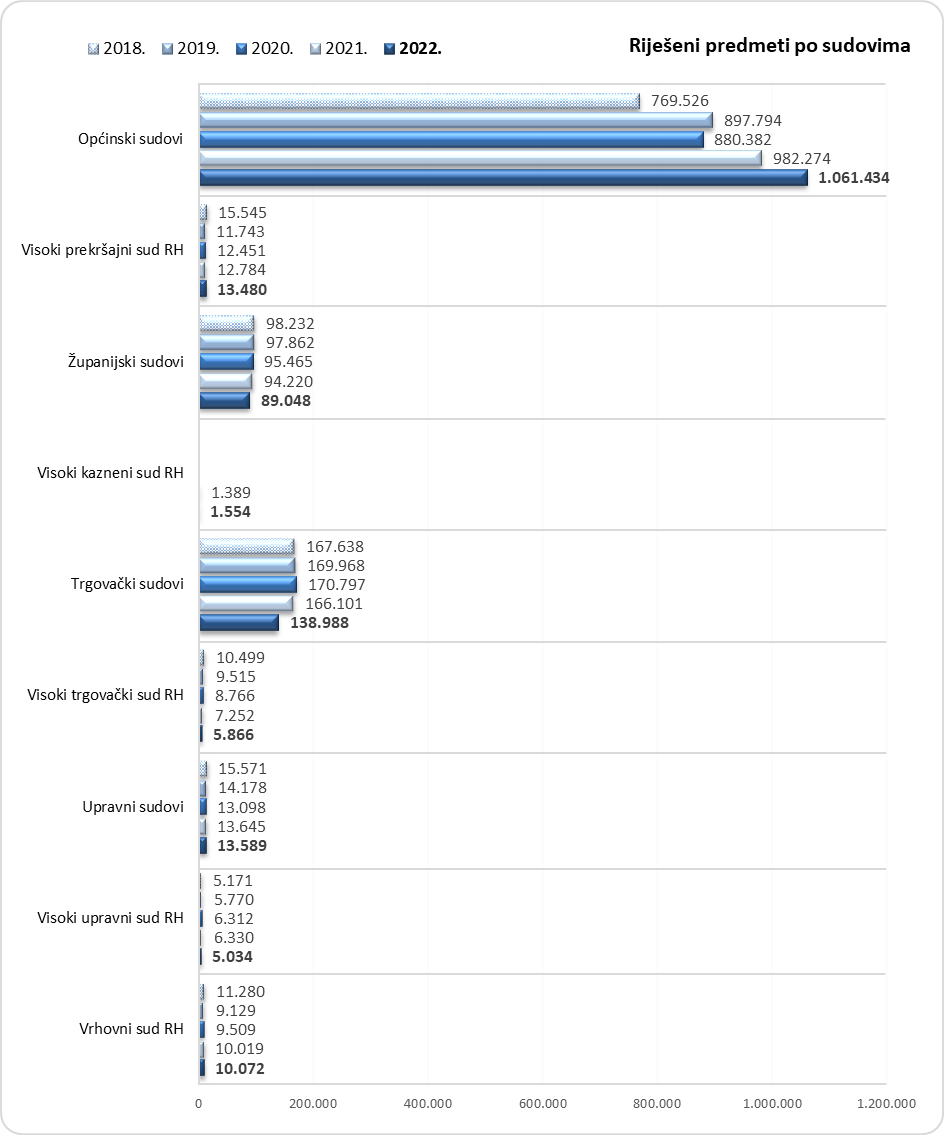 *Napomena: u predmetima općinskih sudova su i prekršajni predmeti za koje su ti sudovi nadležni od 1. siječnja 2019. pa je isto potrebno uzeti u obzir kod usporedbe prethodnih godina kada općinski sudovi nisu bili nadležni za prekršajne predmete.Promatrajući podatke o broju riješenih predmeta u odnosu na 2021. godinu uočava se značajno povećanje broja riješenih predmeta na općinskim sudovima. Više predmeta nego prethodne godine riješeno je Visoki prekršajni sud Republike Hrvatske, Visoki kazneni sud Republike Hrvatske i Vrhovni sud Republike Hrvatske, dok su ostali sudovi riješili manje predmeta nego 2021. godine.Slika 6. Grafički prikaz neriješenih predmeta po sudovima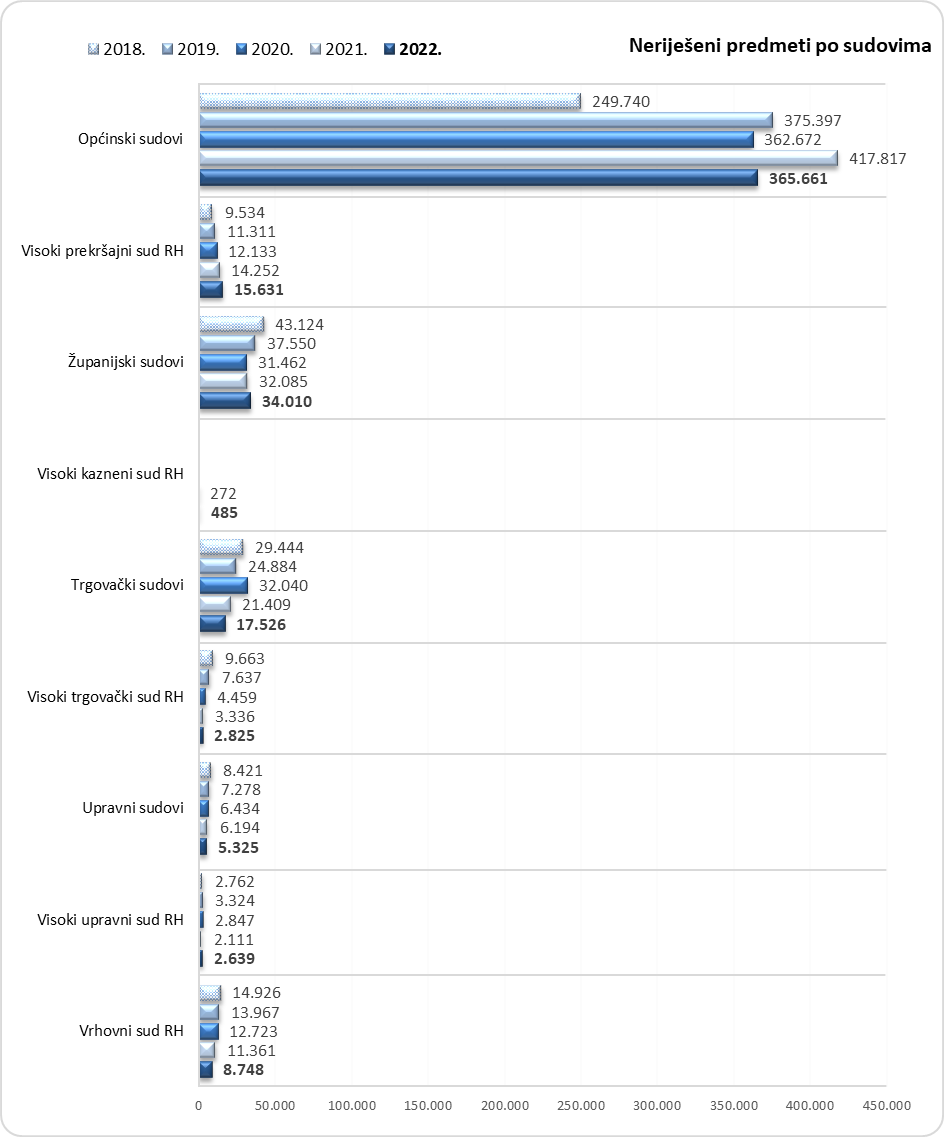 *Napomena: u predmetima općinskih sudova su i prekršajni predmeti za koje su ti sudovi nadležni od 1. siječnja 2019. pa je isto potrebno uzeti u obzir kod usporedbe prethodnih godina kada općinski sudovi nisu bili nadležni za prekršajne predmete.Analiza broja neriješenih predmeta po sudovima pokazuje kako je na kraju 2022. godine u odnosu na prethodnu godinu smanjen broj neriješenih predmeta općinskih sudova,  trgovačkih i upravnih sudova, te Visokog trgovačkog suda Republike Hrvatske i Vrhovnog suda Republike Hrvatske. Povećanje broja neriješenih predmeta bilježe županijski sudovi te Visoki prekršajni sud Republike Hrvatske, Visoki upravni sud Republike Hrvatske i Visoki kazneni sud Republike Hrvatske.Slika 7. Grafički prikaz kretanja indikatora Clearance Rate (CR) po sudovima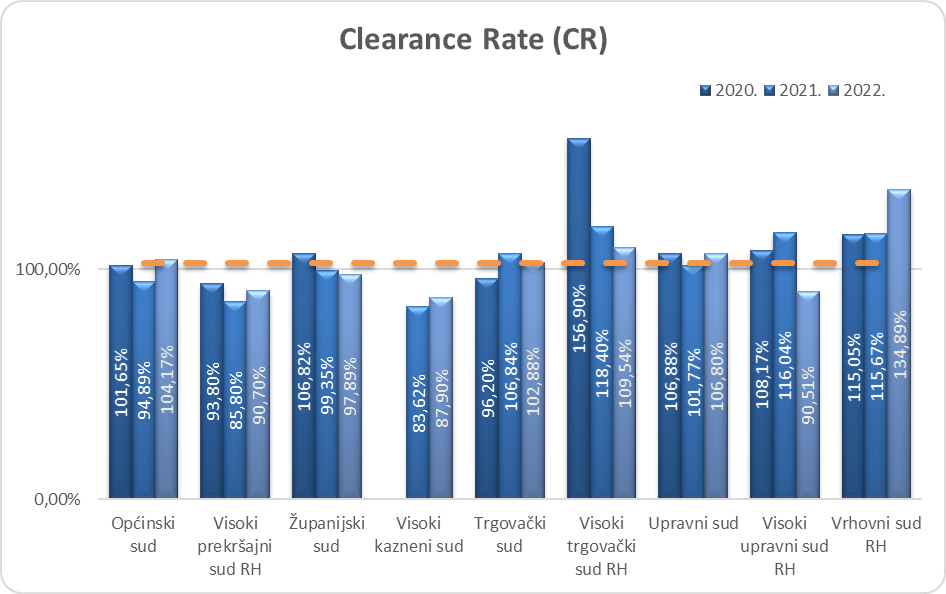 Promatrajući rad sudova kroz stope rješavanja predmeta (CR) vidljivo je da je ona u zadovoljavajućem omjeru (viša o 100%)  kod općinskih sudova, trgovačkih i upravnih sudova te Visokog trgovačkog suda Republike Hrvatske i  Vrhovnog suda Republike Hrvatske. Svi ovi sudovi su u 2022. godini riješili više predmeta nego što su zaprimili u rad.Nižu stopu rješavanja predmeta (ispod 100%), koja ukazuje kako sudovi rješavaju manje predmeta nego što su tijekom godine zaprimili u rad imaju županijski sudovi,  Visoki prekršajni sud Republike Hrvatske i Visoki kazneni sud Republike Hrvatske.Najvišu stopu rješavanja imao je Vrhovni sud Republike Hrvatske (134,89%) Visoki trgovački sud Republike Hrvatske (109,54%).Slika 8. Grafički prikaz kretanja indikatora Disposition Time (DT) po sudovima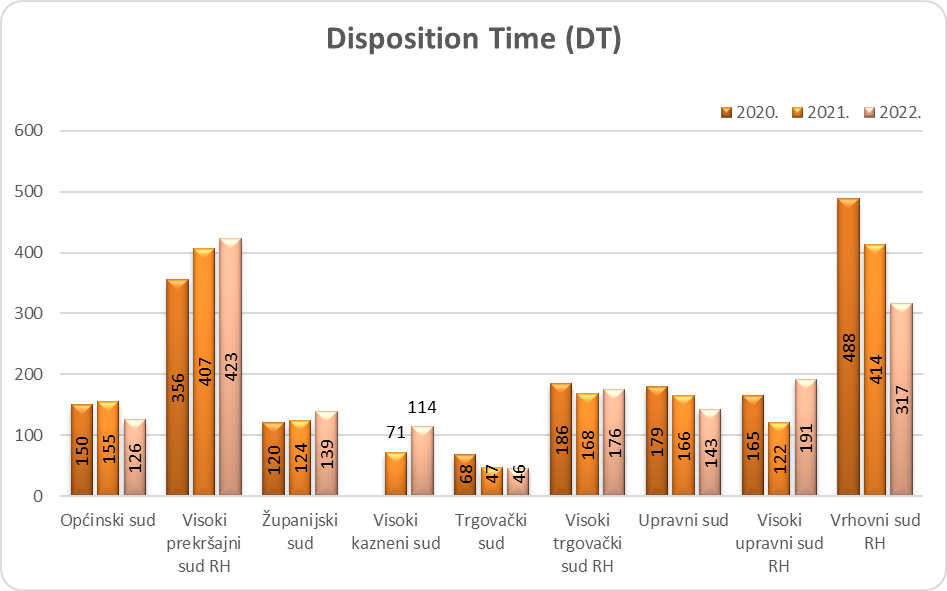 Pokazatelj vremena rješavanja predmeta (DT) ukazuje da se, što se tiče prvostupanjskih sudova,  upravni sudovi i trgovački sudovi kontinuirano smanjuju vrijeme potrebno za rješavanje predmeta. Trgovački sudovi u 2021. godini su zabilježili značajan napredak u skraćivanju vremena potrebnog za rješavanje predmeta, sa 68 na 47 dana, a dobri rezultati su zabilježeni i tijekom 2022. te je u ovoj godini vrijeme potrebno za rješavanje predmeta bilo 46 dana. Općinskim sudovima je u 2021. godini za rješavanje predmeta bilo potrebno 155 dana, što je nakon 2017. godine najveći zabilježen broj dana. U 2022. broj dana je značajnije smanjen u odnosu na prethodnu godinu (sa 155 na 126).Što se tiče drugostupanjskih sudova, vrijeme potrebno za rješavanje predmeta je skraćeno na Visokom trgovačkom sudu Republike Hrvatske dok je na županijskim sudovima, Visokom upravnom  sudu Republike Hrvatske, Visokom prekršajnom sudu Republike Hrvatske i Visokom kaznenom sudu  Republike Hrvatske povećano u odnosu na prethodnu godinu. Vrijeme potrebno za rješavanje predmeta najviše je skraćeno u odnosu na prethodnu godinu na Vrhovnom sudu Republike Hrvatske, i to čak za 97 dana. 4.2. Pregled kretanja predmeta po godinama i po vrsti predmetaPredmeti su grupirani po vrstama:Kazneni – uključuju prvostupanjske kaznene predmete na općinskim sudovima (upisnici prvog stupnja izvanraspravnih vijeća, upisnici optužnog vijeća te upisnici prvog stupnja za kaznene i kaznenomaloljetničke predmete), prvostupanjske i drugostupanjske predmete na županijskim sudovima (upisnici prvog stupnja kaznenog i kaznenomaloljetničkog suđenja, upisnici drugog stupnja kaznenog i kaznenomaloljetničkog suđenja, upisnici izvanraspravnog kaznenog vijeća prvog i drugog stupnja i upisnici optužnog vijeća) te kaznene predmete koje u okviru svoje nadležnosti rješava Visoki kazneni sud Republike Hrvatske i Vrhovni sud Republike Hrvatske. U ovu grupu nisu uračunati predmeti koje također rješavaju županijski sudovi, a odnose se na izvršenje kazni i provođenje istražnih radnji. Građanski – uključuju prvostupanjske građanske predmete na općinskim sudovima (upisnici za parnične i izvanparnične predmete, predmete ostavina, predmete lakših izvanparničnih predmeta, predmeta pravne pomoći i ovjera te predmete mirenja), prvostupanjske i drugostupanjske građanske predmete županijskih sudova te građanske predmete koje u okviru svoje nadležnosti rješava Vrhovni sud Republike Hrvatske.Upravni – uključuju prvostupanjske predmete koje rješavaju upravni sudovi te drugostupanjske upravne predmete koje rješava Visoki upravni sud Republike Hrvatske.Ovršni – uključuju prvostupanjske ovršne predmete koji se vode u ovršnim upisnicima općinskih i trgovačkih sudova.Trgovački – uključuju prvostupanjske predmete koji se vode na trgovačkim sudovima i Visokom trgovačkom sudu Republike Hrvatske, a odnose se na predmete trgovačkih parničnih sporova, predmete stečaja i predstečajne nagodbe, izvanparnične predmete upisnika R1, predmete iz upisnika lakših izvanparničnih predmeta i predmeta pravne pomoći (R2 i Pom) te predmete mirenja. U ovu grupu nisu uračunati predmeti sudskog registra kojeg vode trgovački sudovi.Prekršajni – uključuju prekršajne predmete prvog stupnja koje su do 2019. godine rješavali prekršajni sudovi, a od 1.1.2019., sukladno novom Zakonu o područjima i sjedištima sudova („Narodne novine", broj 67/18 i 21/22) općinski sudovi, zatim prekršajne predmete drugog stupnja za koje su prekršajni sudovi do 2019. bili nadležni po čl. 94. Prekršajnog zakona ("Narodne novine", broj 107/07, 39/13, 157/13, 110/15, 70/17 i 118/18) te prekršajne predmete koje u okviru svoje nadležnosti rješava Visoki prekršajni sud Republike Hrvatske.Zemljišnoknjižni predmeti – predmeti koje rješavaju općinski sudovi u prvom stupnju. Praćenje rada na ovim predmetima i učinkovitosti rješavanja istih prate se u zasebnom izvješću koje Ministarstvo pravosuđa i uprave Republike Hrvatske objavljuje na mjesečnoj razini (mpu.gov.hr/izvjesca-24343/24343).U riješenim predmetima nisu iskazani predmeti koji su riješeni po čl. 11. Zakona o sudovima (ustupanje predmeta drugom stvarno nadležnom sudu).4.3. Pregled kretanja predmeta po godinama i po vrsti predmetaTablica 12. Pregled kretanja predmeta po vrsti predmeta s indikatorimaNa kraju 2022. godine, u odnosu na prethodnu godinu, zabilježeno je povećanje broja neriješenih kaznenih predmeta. Za napomenuti je da se broj neriješenih kaznenih predmeta kontinuirano povećava tijekom prethodnog petogodišnjeg razdoblja. Broj neriješenih predmeta ostalih vrsta se smanjio u odnosu na prethodnu godinu, uz napomenu da je zabilježen najveći pad broja neriješenih građanskih predmeta, koji je za 42.442 predmeta manji nego na kraju 2021.4.4. Starosna struktura neriješenih predmeta na općinskim, trgovačkim, županijskim i Visokom trgovačkom sudu Republike HrvatskeSlika 9. Grafički prikaz starosne strukture neriješenih predmeta na kraju godina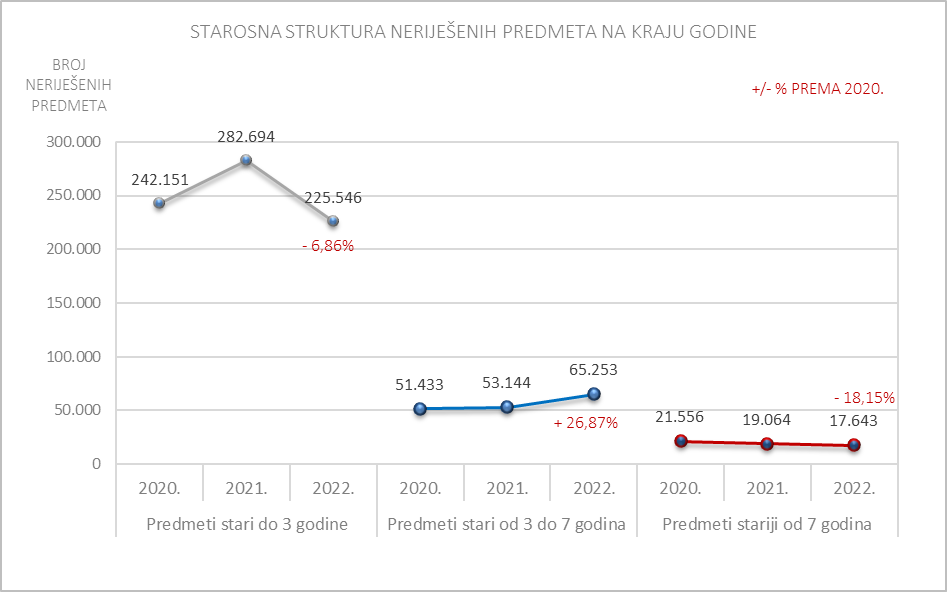 Tablica 13. Starosna struktura neriješenih predmeta na kraju 2021. godinePromatrajući starosnu strukturu neriješenih predmeta na sudovima, uočava se kako najveći udio u ukupnom broju neriješenih predmeta na kraju protekle tri godine čine predmeti u kojima postupak traje do tri godine od datuma početka postupka. Broj ovih predmeta nakon  značajnog smanjenja na kraju 2020. godine ponovno se povećao na kraju 2021. i to za 17%. Na kraju 2022. broj ovih predmeta je 6,86% manji nego na kraju 2020. Broj neriješenih predmeta u kojima postupak traje od tri do sedam godina se povećava, a tijekom 2022. je njihov broj porastao za 26,87% u odnosu na 2020. Broj predmeta u kojima postupak traje preko sedam godina se kontinuirano smanjuje te je na kraju 2022. smanjen za 18,15% u odnosu na 2020.Slika 10. Grafički prikaz starosne strukture riješenih predmeta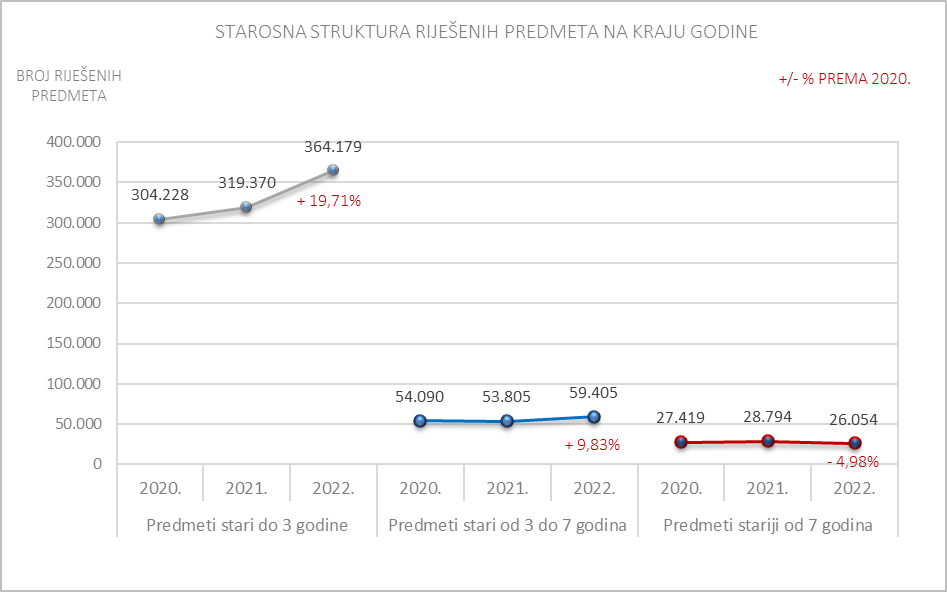 Tablica 14. Starosna struktura riješenih predmetaPromatrajući starosnu strukturu predmeta koje su sudovi riješili u protekle tri godine, vidljivo je kako najveći udio čine predmeti u kojima postupak traje do tri godine od datuma početka postupka. Od 2020. broj riješenih predmeta u kojima postupak traje do tri godina, kao i broj onih u kojima postupak traje od tri do sedam godina se povećava, dok se broj riješenih predmeta u kojima postupak traje preko sedam godina smanjujeBroj predmeta riješenih tijekom 2022. u kojima postupak traje do tri godine je u odnosu na 2020. povećan za 19.71%, broj riješenih predmeta u kojima postupak traje od tri do sedam godina je povećan za 9,83%, dok je broj riješenih predmeta u kojima je postupak trajao dulje od sedam godina smanjen za 4,98%.5. Podaci o kretanju predmeta općinskih sudova5.1. Opći pregled kretanja predmetaTablica 15. Opći pregled kretanja predmeta općinskih sudova – bez prekršajnih predmetaTablica 16. Opći pregled kretanja predmeta prekršajnih sudova do 31.12.2018. i prekršajnih predmeta na općinskim sudovima od 2019. do 2022. godineTablica 17. Opći pregled kretanja svih predmeta na općinskim sudovima u 2022. godiniTablica 18. Opći pregled pokazatelja uspješnosti rada općinskih sudovaTijekom 2022. godine svi općinski sudovi zaprimili su ukupno 1.018.958, riješili 1.061.434 predmeta te je na kraju 2022. godine ostalo 365.661 neriješenih predmeta.Ključni pokazatelji uspješnosti rada na predmetima ukazuju na bolje rezultate rada u usporedbi s godinama prije.Udio riješenih u primljenim predmetima (CR) iznosi 104,17 i pokazuje da su sudovi tijekom godine riješili 4,17% više predmeta nego što su zaprimili u rad, a očekivano trajanje postupka (DT) je skraćeno sa 155 u 20221. na 126 dana  u 2022. Broj riješenih predmeta po sucu/sudskom savjetniku je povećan sa  714 na 770, dok je broj neriješenih predmeta smanjen sa 304 na 265. Uz to treba napomenuti da je broj rješavatelja ostao gotovo na istoj razini kao prethodne godine.Radi jednostavnije usporedbe kretanja predmeta općinskih sudova po godinama, u Tablici 15. su iz prikaza izuzeti prekršajni predmeti, koji su zasebno prikazani u Tablici 16. 5.2. Pregled kretanja predmeta za 2022. godinu s pokazateljima po vrstama predmetaTablica 19. Pregled kretanja predmeta općinskih sudova po vrstama predmeta s indikatorimaGornja tablica prikazuje kretanje predmeta općinskih sudova po vrstama. Iz analize su isključeni predmeti iz upisnika Kr (u koji se upisuju podnesci kojima se traži izdavanje uvjerenja o nekažnjavanju, zatim razne zamolnice i drugi predmeti koje u pravilu ne rješavaju suci), zatim predmeti iz upisnika koji se odnose na praćenje izvršavanja kaznenih sankcija izrečenih punoljetnim osobama u kaznenom postupku (uvjetne osude, rad za opće dobro, zaštitni nadzor i ostale sankcije osim kazne zatvora), a koji se rješavaju u sklopu sudske uprave. Također su iz prikaza isključeni predmeti iz upisnika OV-H i OV-I (u koje se upisuju podnesci u kojima se traže ovjere isprava namijenjenih za uporabu u inozemstvu).Najveći udio u ukupnom broju primljenih predmeta u 2022. godini odnosi se na zemljišnoknjižne predmete (60,5%), prekršajne predmeti,  ovršne predmete i građanske parnične predmete. Najmanji udio u ukupnom broju primljenih predmeta odnosi se na redovni postupak stečaja potrošača i predmete  mirenja.Struktura neriješenih predmeta pokazuje da je na općinskim sudovima, na kraju 2022. godine u ukupnom broju neriješenih predmeta najveći udio građanskih parničnih predmeta (39%).Indikator CR (stopa rješavanja) pokazuje kako postoji tendencija smanjenja broja neriješenih starijih kaznenih, građanskih i prekršajnih predmeta. Naime, kod svih ovih vrsta predmeta bilježi se stopa rješavanja iznad 100%, što znači da su općinski sudovi bili u stanju riješiti priljev predmeta, ali i dio predmeta koji su u sudu zaprimljeni ranijih godina.Kod pojedinih vrsta predmeta unutar navedenih grana sudovanja kao npr. predmeta mirenja, stečaja potrošača i zemljišnoknjižnih predmeta indikator je manji od 100%  te ukazuje na činjenicu kako se rješava manje takvih predmeta nego što ih je zaprimljeno pa se zbog toga u tim vrstama povećava broj neriješenih predmeta (kada sud ne uspijeva riješiti priljev, akumulira zaostatke).  Istovremeno, indikator DT (pokazatelj vremena rješavanja predmeta) ukazuje kako je općinskim sudovima najviše dana potrebno za rješavanje kaznenih predmeta I. stupnja (645 dana), što u odnosu na 2021. kada je iznosio 690 dana predstavlja značajno skraćivanje vremena potrebnog za rješavanje predmeta. Ako se u razmatranje uzmu i predmeti izvanraspravnog i optužnog vijeća tada je broj dana potrebnih za rješavanje znatno manji, odnosno iznosi 337 i manji je za 18 dana u odnosu na prethodnu godinu. Predmeti optužnog vijeća  su predmeti vezani na osnovni kazneni predmet, a u njima se odlučuje o potvrđivanju optužnice te drugim stvarima iz nadležnosti optužnih vijeća. U predmetima izvanraspravnog vijeća odlučuje se o mjerama opreza, prigovorima, određivanju, produljenju, ukidanju pritvora te drugim stvarima iz nadležnosti izvanraspravnih vijeća.Osim već spomenutih kaznenih predmeta, na općinskim je sudovima najviše dana potrebno za rješavanje građanskih parničnih predmeta  (439 dana) što je u odnosu na 2021. (kada je trebalo 605 dana) manje za čak 166 dana.  Najmanje dana potrebno je za rješavanje zemljišnoknjižnih predmeta (21 dan), i u odnosu na prethodnu godinu manje za četiri dana.5.3. Pregled kretanja predmeta općinskih sudova – pojedinačnoTablica 20. Pregled kretanja predmeta općinskih sudova pojedinačno po sudovima* Napomena - predmeti su iskazani bez zemljišnoknjižnih predmetaTablica 21. Pregled pokazatelja uspješnosti rada općinskih sudova pojedinačno po sudovima*Napomena - predmeti su iskazani bez zemljišnoknjižnih predmeta i uključujući predmete jednostavnog postupka stečaja potrošačaGornje tablice prikazuju pojedinačne rezultate rada općinskih sudova za 2022. godinu u svim vrstama predmeta, osim zemljišnoknjižnih, koji se zbog specifičnosti postupka, u pojedinačnom radu sudova prate odvojeno u izvješćima koje objavljuje Ministarstvo pravosuđa i uprave Republike Hrvatske, Služba za zemljišnoknjižna prava.  Sudovi su u Tablici 21. rangirani prema prosječnom broju riješenih predmeta po sucu i sudskom savjetniku i to od suda koji je prema ovom indikatoru najuspješniji (Općinski radni sud u Zagrebu) do suda koji je prema ovom indikatoru na posljednjem mjestu (Općinski kazneni sud u Zagrebu). Za izračun ovog indikatora uzet je u obzir onaj broj sudaca i sudskih savjetnika koji su na dan 31.12.2022. godine evidentirani kao rješavatelji u pojedinom sudu. Izuzeti su oni koji su u 2022. godini bili odsutni (dugotrajno bolovanje, rodiljni dopust, upućivanje u drugi sud ili Ministarstvo pravosuđa i uprave RH itd.). Prilikom usporedbe sudova prema indikatorima učinkovitosti potrebno je uzeti u obzir suženu nadležnost pojedinih općinskih sudova u rješavanju određenih vrsta predmeta.Svaki indikator sam za sebe ne daje objektivnu sliku o uspješnosti rada pojedinog suda u promatranom razdoblju već je za objektivnu ocjenu rada nekog suda, nužno promatrati sve okolnosti i indikatore zajedno.5.4. Starosna struktura predmeta općinskih sudovaSlika 11. Grafički prikaz starosne strukture neriješenih predmeta općinskih sudova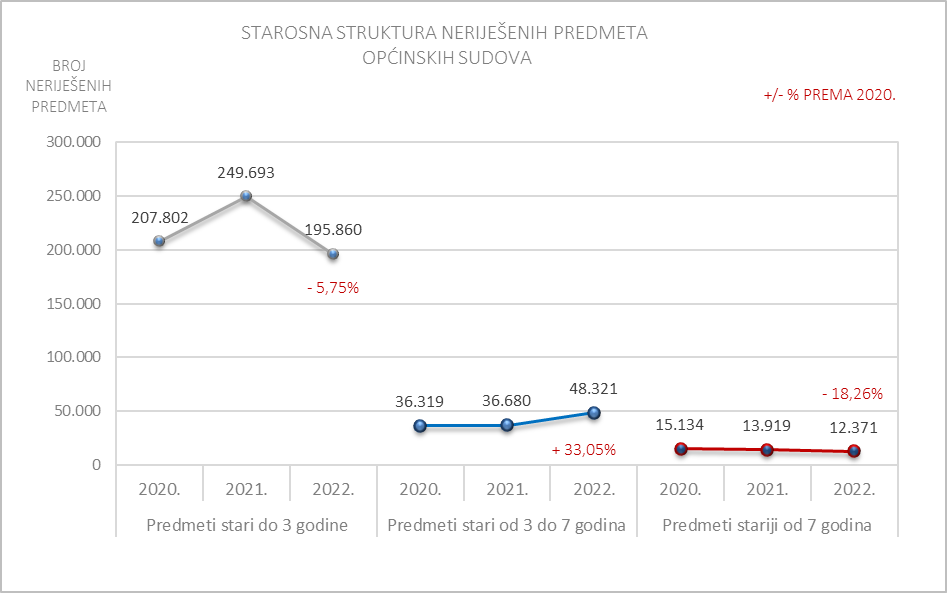 Tablica 22. Starosna struktura neriješenih predmeta općinskih sudovaU gornjem prikazu su iz podataka o neriješenim predmetima općinskih sudova i njihovoj starosnoj strukturi izuzeti zemljišnoknjižni i prekršajni predmeti, s obzirom na to da se zemljišnoknjižni predmeti rješavaju u kratkim rokovima, a u prekršajnim predmetima je zastarni rok tri do četiri godine te se također rješavaju u relativno kratkim rokovima.Promatrajući starosnu strukturu ostalih neriješenih predmeta na općinskim sudovima, najveći udio u ukupnom broju neriješenih predmeta na kraju protekle tri godine čine predmeti u kojima postupak traje do tri godine od datuma početka postupka. U odnosu na 2020. broj ovih predmeta je smanjen za 5,75%.Broj predmeta u kojima postupak traje od tri do sedam godina  se značajnije povećao u odnosu na prethodnu godinu  (sa 36.680 na 48.321), a u odnosu na 2020. njihov broj je porastao za 33,05%. Broj  predmeta u kojima postupak traje preko sedam godina se u prethodne tri godine kontinuirano smanjuje i na kraju 2022. je za 18,26% manji nego na kraju 2020. Slika 12. Grafički prikaz starosne strukture riješenih predmeta općinskih sudova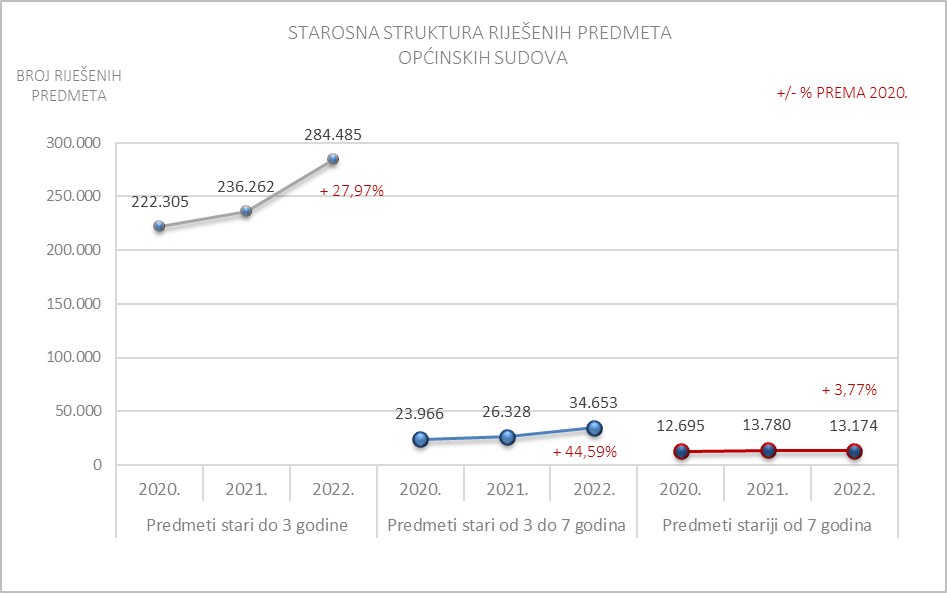 Tablica 23. Starosna struktura riješenih predmeta općinskih sudovaPromatrajući starosnu strukturu predmeta koje su općinski sudovi riješili u protekle tri godine, vidljivo je kako najveći udio čine predmeti u kojima postupak traje do tri godine od datuma početka postupka. Za naglasiti je da su općinski sudovi u 2022. godini ukupno riješili više predmeta nego prethodne godine u svim kategorijama, i to za 28,32%.6. Podaci o kretanju predmeta Visokog prekršajnog suda Republike Hrvatske6.1. Opći pregled kretanja predmetaTablica 24. Opći pregled kretanja predmeta Visokog prekršajnog suda Republike HrvatskeTablica 25. Opći pregled uspješnosti rada Visokog prekršajnog suda Republike HrvatskeTijekom 2022. godine Visoki prekršajni sud Republike Hrvatske zaprimio je u rad ukupno 14.862 predmeta, riješio 13.480 predmeta te je na kraju 2022. godine ostalo 15.631 neriješeni predmet,  što predstavlja povećanje od 9% u odnosu na 2021. godinu. Ključni pokazatelji uspješnosti rada na predmetima prikazani u Tablici 25. ukazuju na lošiji trend rezultata rada ovog suda nakon 2018. godine. Stopa rješavanja u 2022. godini povećala se u odnosu na prethodnu godinu i iznosi 91%,  ali je i dalje manja od 100% i ukazuje da sud rješava manje premeta nego što ih tijekom godine zaprimi u rad. Vrijeme potrebno za rješavanje predmeta se produljilo za 16 dana (sa 407 dana u 2021. godini na 423 dana u 2022.). Prosječan broj riješenih predmeta po sucu i sudskom savjetniku povećao se u odnosu na 2021. godinu, sa 328 na 374 predmeta. Iako se tijekom 2022. godine povećao broj prosječno riješenih predmeta po sucu/sudskom savjetniku, sud je riješio gotovo 10% manje predmeta nego ih je zaprimio u rad došlo je do povećanja broja ukupno neriješenih predmeta kao i do povećanja broja neriješenih predmeta po sucu/sudskom savjetniku (sa 365 predmeta na 434 predmeta). Potrebno je naglasiti da se broj rješavatelja  Visokog prekršajnog suda Republike Hrvatske kontinuirano smanjuje, odnosno od 2018. godine broj sudaca i sudskih savjetnika smanjen je za 9 (sa 38 sudaca i sudskih savjetnika na njih 29) što također rezultira lošijim pokazateljima. Za izračun ovog pokazatelja uzet je u obzir onaj broj sudaca i sudskih savjetnika koji su na kraju  2018., 2019., 2020., 2021. i 2022. godine evidentirani kao rješavatelji Visokog prekršajnog suda Republike Hrvatske, dok su izuzeti oni koji su u istim godinama bili odsutni (dugotrajno bolovanje, rodiljni dopust, upućivanje u drugi sud ili Ministarstvo pravosuđa i uprave RH itd.).6.2. Način na koji su riješeni prekršajni predmeti po žalbi u 2022. godiniTablica 26. Način rješavanja prekršajnih predmeta po žalbama u 2022. godiniOdlučujući o žalbama protiv odluka prvostupanjskih sudova (Visoki prekršajni sud Republike Hrvatske rješava predmete povodom žalbi na odluke općinskih sudova u prekršajnim predmetima), Visoki prekršajni sud Republike Hrvatske je u najvećem broju predmeta, odnosno u njih 5.865 potvrdio prvostupanjsku odluku (43,5%), preinačio 3.697 odluka (27,4%), a ukinuo je 1.896 prvostupanjskih odluka (14%). Od ukupnog broja riješenih predmeta njih 144 (1,1%) riješeno je obustavom zbog nastupanja zastare, dok je na drugi način (odbačajem žalbe i ostalim načinima rješavanja) riješen preostali broj predmeta (14%).U gornjoj tablici su zasebno iskazani predmeti upisnika IU (upisnik za izvanredne pravne lijekove).7. Podaci o kretanju predmeta županijskih sudova7.1. Opći pregled kretanja predmetaTablica 27. Opći pregled kretanja predmeta županijskih sudovaTablica 28. Opći pregled pokazatelja uspješnosti rada županijskih sudovaTijekom 2022. godine svi županijski sudovi zaprimili su u rad ukupno 90.966, riješili 89.048 predmeta te je na kraju 2022. godine ostalo 34.010 neriješenih predmeta. Ključni pokazatelji uspješnosti rada na predmetima prikazani u Tablici 28. ukazuju na prekid pozitivnog trenda rezultata rada županijskih sudova iz prethodnih godina. Stopa rješavanja (udio riješenih u predmetima zaprimljenim u rad tijekom godine) u 2021. godini iznosila je 99,35% , što je još uvijek predstavljalo  visoku razinu učinkovitosti u rješavanju predmeta. U 2022. je nastavljeno smanjivanje vrijednosti ovog pokazatelja te je isti iznosio 97,89% i ukazuje da su sudovi riješili  ok 2% predmeta manje nego što su te godine zaprimili u rad.Indikator vremena rješavanja ukazuje na činjenicu kako se vrijeme potrebno za rješavanje predmeta županijskih sudova u 2022. godini produljilo u odnosu na prethodnu godinu za 15 dana (sa124 na 139  dana). Treba istaknuti kako su županijski sudovi tijekom 2022. godine ukupno zaprimili u rad manji broj predmeta nego prethodne godine, manji broj predmeta prosječno primljenih  po rješavatelju, ali je istovremeno smanjen broj predmeta riješenih po rješavatelju što je uz daljnje smanjivanje broja rješavatelja rezultiralo i povećanjem broja neriješenih predmeta po rješavatelju. 7.2. Pregled kretanja predmeta za 2022. godinu s pokazateljima po vrstama predmetaTablica 29. Pregled kretanja predmeta županijskih sudova po vrstama predmeta s indikatorimaGornja tablica prikazuje kretanje predmete županijskih sudova po vrstama. Iz analize su isključeni predmeti iz upisnika: Kir 1, Kr-II, Kzp, Gzp, Rev, Kr, Kžr, Ikr, KR2, Kr-Rz (razni kazneni predmeti u koje se upisuju podnesci kojima se traže potvrde, zatim razne zamolnice i sl. te predmeti vezani za pohranu audio snimki tijekom provođenja istražnih radnji). Također su iz analize isključeni predmeti sudaca istrage s posebnom oznakom tajnosti koji se ne unose u informacijski  sustav za praćenje sudskih predmeta (Kir-t-Rz, Kir-t-Us, Kir-t, Kv-t, Kv-t-Us, Kv-t-Rz).Najveći dio u ukupnom broju primljenih predmeta odnosi se na građanske predmete i to građanske predmete koje županijski sudovi rješavaju po žalbama na odluke općinskih sudova (50%), slijede kazneni predmeti prvog i drugog stupnja (uključujući i predmete izvanraspravnog i optužnog vijeća) te predmeti istražnih radnji.Struktura neriješenih predmeta pokazuje da je na županijskim sudovima na kraju 2022. godine u ukupnom broju neriješenih predmeta također najveći udio građanskih parničnih predmeta i to onih drugostupanjskih (69,6%).Županijski sudovi u 2022. godini bilježe stopu rješavanja (CR) veću od 100%  u građanskim predmetima prvog stupnja te kaznenim predmetima prvog stupnja, predmetima izvršenja kazne zatvora, odnosno rješavali su priljev predmeta i neriješene predmete iz prethodnog razdoblja, koji trend je potrebno nastaviti i u buduće.Nasuprot tome, stopa rješavanja manja od 100% zabilježena je u kaznenim drugostupanjskim predmetima, građanskim drugostupanjskim predmetima, predmetima ratnog zločina, predmetima optužnog vijeća te predmetima istražnih radnji. To znači da županijski sudovi u ovim vrstama predmeta nisu uspjeli riješiti broj predmeta koji su  zaprimljeni u tekućoj godini i da se zaostaci u radu u ovim vrstama predmeta povećavaju.Istovremeno, indikator DT (pokazatelj vremena rješavanja predmeta) ukazuje kako je županijskim sudovima najviše dana potrebno za rješavanje kaznenih predmeta u prvom stupnju, a posebno predmeta ratnih zločina i predmeta iz nadležnosti USKOK-a. Najmanje dana potrebno je za rješavanje građanskih predmeta za koje su županijski sudovi nadležni u prvom stupnju te  predmeta izvršenja kazni zatvora u drugom stupnju.Za dvije osnovne vrste predmeta čije je rješavanje u nadležnosti  županijski sudovi – građanske i kaznene, bilježi se produljivanje u odnosu na prethodnu godinu vremena potrebnog za rješavanje građanskih predmeta sa 153  na 190 dana, dok je kod kaznenih predmeta (svih kaznenih) broj dana potrebnih za rješavanje također porastao sa 102 na 110 dana. Ako se u razmatranje uzmu samo kazneni predmeti prvog stupnja, utvrđuje se kako se prosječno vrijeme potrebno za  njihovo rješavanje i dalje skraćuje te je u odnosu na 2021. kraće za 47 dana, odnosno skraćeno je sa 350 na 303 dana.  Istovremeno, vrijeme potrebno za rješavanje kaznenih predmeta o kojima županijski sudovi odlučuju povodom žalbi na odluke općinskih sudova se i dalje produljuje te je sa 120 dana u 2021. produljeno na 154 dana u  2022.  Visok indikator DT uočava se u predmetima ratnih zločina (1.474 dana) te predmetima iz nadležnosti USKOK-a (736 dana). Predmeti izvanraspravnog i optužnog vijeća su predmeti vezani na osnovni kazneni predmet, a u njima se odlučuje o potvrđivanju optužnice te drugim stvarima iz nadležnosti optužnih vijeća županijskih sudova. U predmetima izvanraspravnog vijeća odlučuje se o mjerama opreza, prigovorima, produljenju, određivanju i ukidanju pritvora, predmetima europskog uhidbenog naloga, žalbama na istragu, pritvor, troškove te drugim stvarima iz nadležnosti izvanraspravnih vijeća županijskih sudova.7.3. Način na koji su riješeni građanski i kazneni predmeti II. stupnja u 2022. godiniTablica 30. Način rješavanja građanskih predmeta po žalbama u 2022. godiniTablica 31. Način rješavanja kaznenih predmeta po žalbama u 2022. godiniPromatrajući načine na koji su županijski sudovi rješavali predmete zaprimljene povodom žalbi na odluke općinskih sudova, vidljivo je kako su županijski sudovi i u građanskoj i kaznenoj grani sudovanja u najvećem broju predmeta potvrdili prvostupanjsku odluku, što ukazuje na kvalitetu rada općinskih sudova.Način rješavanja građanskih predmeta po žalbama protiv odluka općinskih sudova je prikazan u tablici 27. Potvrđeno je 58% prvostupanjskih odluka, ukinuto 17%, preinačeno 12,6% dok je na ostale načine riješeno 12,4% predmeta.Način rješavanja kaznenih predmeta po žalbama protiv odluka općinskih sudova je prikazan u tablici 28. Potvrđeno je 67% prvostupanjskih odluka, ukinuto 17%, preinačeno 9%  dok je preostali broj predmeta  (7%) riješen na drugi način.7.4. Pregled kretanja predmeta županijskih sudova – pojedinačnoTablica 32. Pregled kretanja predmeta županijskih sudova pojedinačno po sudovimaTablica 33. Pregled pokazatelja uspješnosti rada županijskih sudova pojedinačno po sudovimaGornja tablica prikazuje pojedinačne rezultate rada županijskih sudova u 2022. godini. Sudovi su poredani prema prosječnom broju riješenih predmeta po sucu i sudskom savjetniku i to od suda s najviše prosječno riješenih predmeta (Županijski sud u Sisku) do suda s najmanje prosječno riješenih predmeta po sucu i sudskom savjetniku (Županijski sud u Splitu). Za izračun ovog indikatora uzet je u obzir onaj broj sudaca i sudskih savjetnika koji su na dan 31.12.2022. godine evidentirani kao rješavatelji u pojedinom sudu. Izuzeti su oni koji su u 2022. godini bili odsutni (dugotrajno bolovanje, rodiljni dopust, upućivanje u drugi sud ili Ministarstvo pravosuđa i uprave RH itd.).Za istaknuti je kako svaki indikator sam za sebe ne daje objektivnu sliku o uspješnosti rada pojedinog suda u promatranom razdoblju. Primjerice, Županijski sud u Splitu koji je na posljednjem mjestu prema broju riješenih predmeta po sucu i sudskom savjetniku, ima nešto višu stopu rješavanja  i znatno povoljniji pokazatelj vremena rješavanja (DT). 7.5. Starosna struktura predmeta županijskih sudovaSlika 13. Grafički prikaz starosne strukture neriješenih predmeta županijskih sudova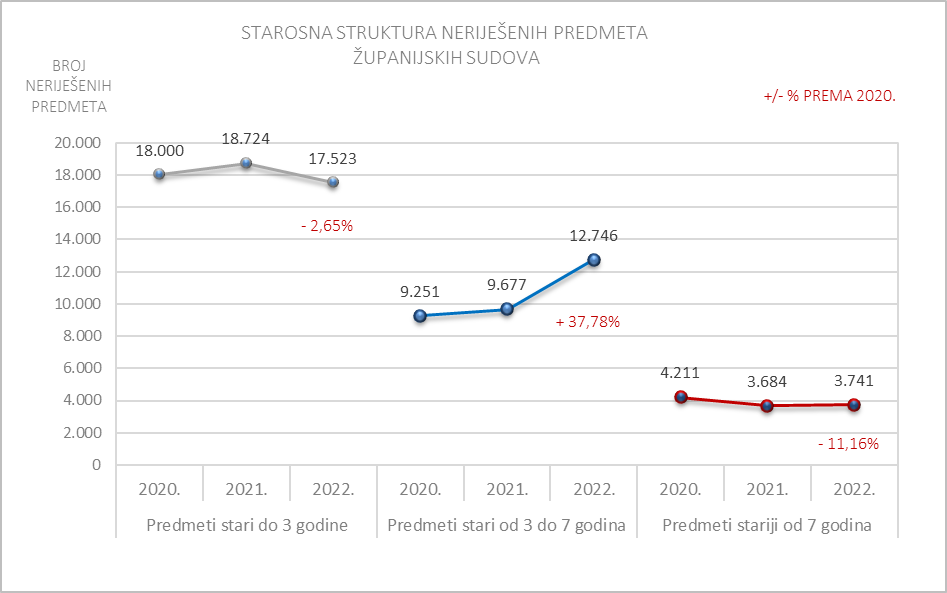 Tablica 34. Starosna struktura neriješenih predmeta županijskih sudovaPromatrajući starosnu strukturu svih neriješenih predmeta na županijskim sudovima, uočava se da najveći udio u ukupnom broju neriješenih predmeta na kraju protekle tri godine čine predmeti u kojima postupak traje do tri godine od inicijalnog datuma početka postupka. Broj ovakvih predmeta je za 2,65% manji nego na kraju 2020. U proteklom trogodišnjem razdoblju u strukturi neriješenih predmeta županijskih sudova sve je manje onih u kojima postupak traje preko sedam godina te je njihov broj smanjen za 11,16 %  u odnosu na 2020. Nasuprot tome, bilježi se povećanje broja neriješenih predmeta u kojima postupak traje od tri do sedam godina i u odnosu na 2020. godinu je značajno povećan, odnosno za 37,78%.Slika 14. Grafički prikaz starosne strukture riješenih predmeta županijskih sudova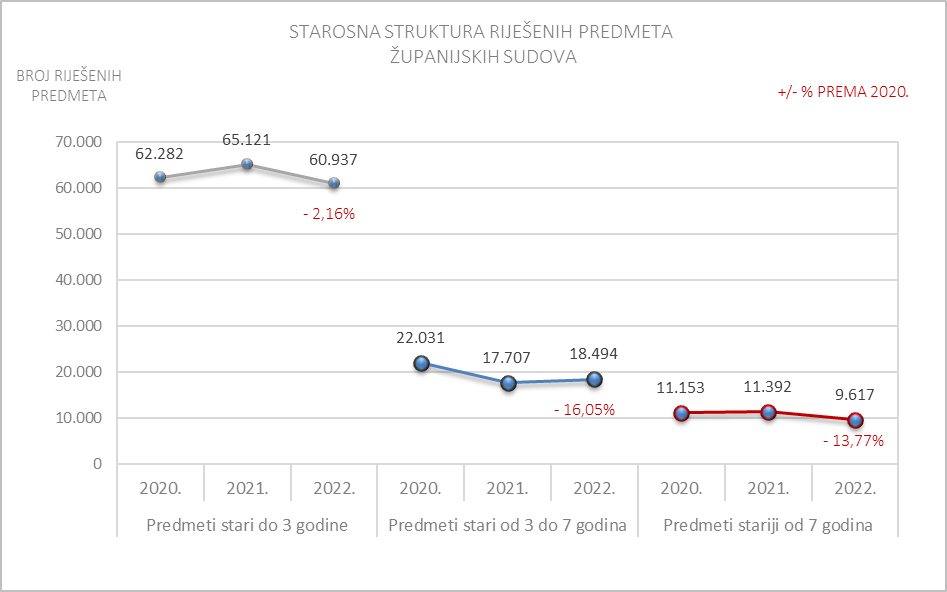 Tablica 35. Starosna struktura riješenih predmeta županijskih sudovaPromatrajući starosnu strukturu predmeta koje su županijski sudovi riješili u protekle tri godine, vidljivo je kako su sudovi , u odnosu na prethodnu godinu, riješili više predmeta u kojima postupak traje od tri do sedam godina, dok su riješili manje onih u kojima postupak traje do tri godine i onih u kojima traje preko sedam godina. U odnosu na 2020. zabilježeno je smanjenje broja riješenih predmeta za 6,72%, s tim da je najslabiji rezultat ostvaren u rješavanju predmeta u kojima postupak traje od tri do sedam godina s obzirom da ih je 2022. riješeno 16,5% manje nego 2020.8. Podaci o kretanju predmeta Visokog kaznenog suda Republike HrvatskeS danom 1. siječnja 2021. godine je započeo s radom Visoki kazneni sud Republike Hrvatske, nadležan za odlučivanje u drugom stupnju o žalbama protiv odluka županijskih sudova u kaznenim predmetima. Također u nadležnost Visokog kaznenog suda Republike Hrvatske ulazi i provođenje nadzora nad urednim obavljanjem poslova sudaca županijskih sudova koji rade na prvostupanjskim kaznenim predmetima,  rješavanje sukoba nadležnosti između županijskih sudova u prvostupanjskim kaznenim predmetima te obavljanje drugih poslova određenih zakonom.8.1. Opći pregled kretanja predmetaTablica 36. Opći pregled kretanja predmeta Visokog kaznenog suda Republike HrvatskeTablica 37. Opći pregled uspješnosti rada Visokog kaznenog suda Republike HrvatskeVisoki kazneni sud Republike Hrvatske tijekom 2022. godine zaprimio je 1.768 predmeta, riješio 1.554 predmeta te je na kraju 2022. godine ostalo neriješenih 485 predmeta. Stopa rješavanja predmeta povećana je u odnosu na prethodnu godinu, sa 84%  na 88%. Također je povećano procijenjeno vrijeme potrebno za rješavanje predmeta i u 2022. je iznosilo 114 dana. 9. Podaci o kretanju predmeta trgovačkih sudova9.1. Opći pregled kretanja predmetaTablica 38. Opći pregled kretanja predmeta trgovačkih sudovaTablica 39. Opći pregled pokazatelja uspješnosti rada trgovačkih sudovaTijekom 2022. godine svi trgovački sudovi zaprimili su u rad  ukupno 135.102 predmeta, riješili 138.988 predmeta te je na kraju 2022. godine ostalo 17.526 neriješenih predmeta što predstavlja značajno smanjenje broja neriješenih predmeta u odnosu na 2021. godinu za čak 18%.Ključni pokazatelji uspješnosti rada trgovačkih sudova prikazani u Tablici 39. ukazuju na izvrsne rezultate trgovačkih sudova u 2022. godini čime je nastavljen pozitivan trend rezultata u proteklom petogodišnjem razdoblju s izuzetkom u 2020. godini u kojoj su ostvareni lošiji rezultati rada s obzirom na  značajan priljev predmeta, i to u prvom redu predmeta sudskog registra. Trgovački sudovi u 2022. godini bilježe smanjenje stope rješavanja za oko 4% (sa 106,84% na 102,88) ali je i dalje povoljna jer pokazuje da su sudovi riješili više predmeta nego što su tijekom godine zaprimili u rad.  Indikatora vremena rješavanja ostao je gotovo na razini 2021. i iznosi 46 dana.Pokazatelji uspješnosti rada u odnosu na primljene i riješene predmete po sucu i sudskom savjetniku,  u 2022. godini su također povoljni  jer pokazuju da je broj predmeta riješenih po jednom rješavatelju veći od broja predmeta koji su primljeni u rad, a što je rezultiralo i smanjenjem broja neriješenih predmeta po rješavatelju (sa 127 na 106)9.2. Pregled kretanja predmeta za 2022. godinu s pokazateljima po vrstama predmetaTablica 40. Pregled kretanja predmeta trgovačkih sudova po vrstama predmeta s indikatorimaGornja tablica prikazuje kretanje predmete trgovačkih sudova po vrstama. Najveći udio u ukupnom broju primljenih predmeta odnosi se na predmete sudskog registra (84%), slijede parnični predmeti, stečajni predmeti, izvanparnični, ovršni  i ostali predmeti, a najmanji udio u ukupnom broju primljenih predmeta odnosi se na predmete predstečajne nagodbe po ranije važećem Stečajnom zakonu te predmete mirenja. Struktura neriješenih predmeta pokazuje da je na trgovačkim sudovima, na kraju 2022. godine u ukupnom broju neriješenih predmeta najveći udio parničnih (49%) i stečajnih predmeta (32%).Stopa rješavanja manja od 100% bilježi se kod predmeta mirenja i predmeta sudskog registar, dok je kod svih ostalih vrsta predmeta veća od 100%.  Najpovoljnija stopa rješavanja od 132,33% zabilježena je kod parničnih predmeta  i pokazuje da su sudovi tijekom 2022. riješili preko 32% predmeta više nego što su  tijekom te godine zaprimili u rad.Indikator DT (pokazatelj vremena rješavanja predmeta) ukazuje kako je trgovačkim sudovima za sve vrste predmeta prosječno vrijeme rješavanja 46 dana. No, pokazatelj vremena rješavanja parničnih predmeta od 297 dana, predmeta mirenja od 262 dana i stečajnih predmeta od 238 dana su i dalje visoki. Najmanje dana potrebno za rješavanje predmeta sudskog registra (8 dana).Za dvije osnovne vrste predmeta iz nadležnosti trgovačkih sudova – parnične i stečajne, u odnosu na prethodnu godinu bilježi se smanjenje vremena potrebnog za rješavanje, i to parničnih predmeta sa  335 na 297 dana, a stečajnih sa 304 na 238 dana. 9.3. Pregled kretanja predmeta trgovačkih sudova – pojedinačnoTablica 41. Pregled kretanja predmeta trgovačkih sudova pojedinačno po sudovima*Napomena - predmeti su iskazani bez predmeta sudskog registraTablica 42. Pregled pokazatelja uspješnosti rada trgovačkih sudova pojedinačno po sudovimaGornja tablica prikazuje pojedinačne rezultate rada trgovačkih sudova u 2022. godini u svim vrstama predmeta, osim predmeta sudskog registra. Isti su rangirani prema prosječnom broju riješenih predmeta po sucu i sudskom savjetniku, i to od suda koji je prema ovom indikatoru najuspješniji (Trgovački sud u Splitu) do suda koji je prema ovom indikatoru na posljednjem mjestu (Trgovački sud u Varaždinu). Za izračun ovog indikatora uzet je u obzir onaj broj sudaca i sudskih savjetnika koji su na dan 31.12.2022. godine evidentirani kao rješavatelji na pojedinom sudu. Izuzeti su oni koji su u 2022. godini bili odsutni (dugotrajno bolovanje, rodiljni dopust, upućivanje u drugi sud ili Ministarstvo pravosuđa i uprave RH itd.).Iz gornje tablice proizlazi da su Trgovački sud u Splitu, Trgovački sud u Pazinu, Trgovački sud u Zadru i Trgovački sud u Rijeci ostvarili dobre rezultate po svim pokazateljima. Od devet trgovačkih sudova njih četiri ima više riješenih predmeta po rješavatelju no što je prosjek na razini cijele države. Pozitivno je i to što niti jedan od devet trgovačkih sudova nema stopu rješavanja ispod 100%, što znači da su svi sudovi rješavali više predmeta nego što su tijekom godine zaprimili u rad. Najvišu stopu rješavanja od 139,43% bilježi Trgovački sud u Varaždinu.9.4. Starosna struktura predmeta trgovačkih sudovaSlika 15. Grafički prikaz starosne strukture neriješenih predmeta trgovačkih sudova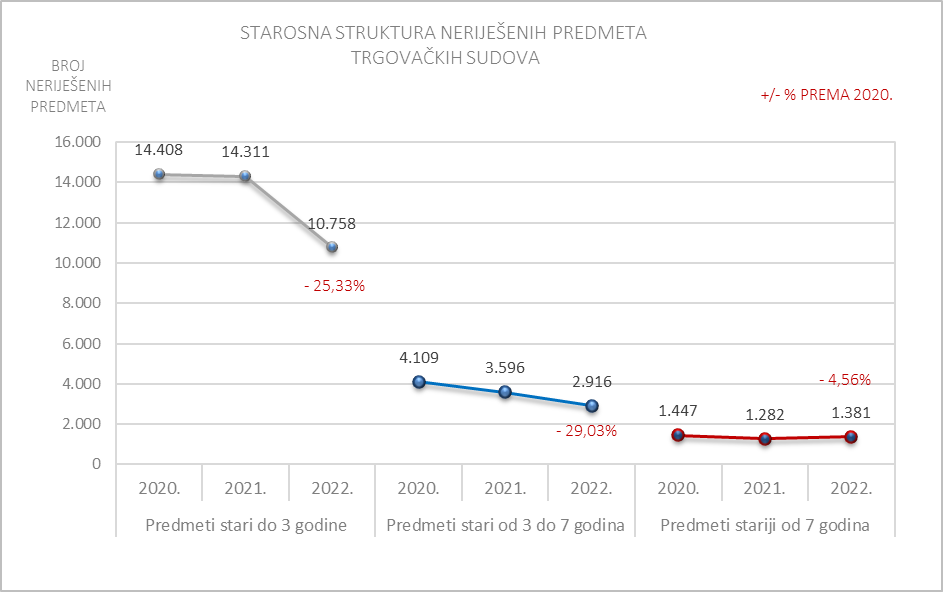 Tablica 43. Starosna struktura neriješenih predmeta trgovačkih sudovaU gornjem prikazu su iz podataka o neriješenim predmetima trgovačkih sudova i njihovoj starosnoj strukturi izuzeti predmeti sudskog registra.Promatrajući starosnu strukturu ostalih neriješenih predmeta na trgovačkim sudovima, najveći udio u ukupnom broju neriješenih predmeta na kraju protekle godine čine predmeti u kojima postupak traje do tri godine od datuma početka postupka. Za primijetiti je da se broj predmeta u kojima postupak traje do tri godine i broj predmeta u kojima postupak traje od tri do sedam godina kontinuirano smanjuje u proteklom trogodišnjem razdoblju. S druge strane, broj neriješenih predmeta u kojima postupak traje preko sedam godina  je 2022. u odnosu na prethodnu godinu povećan. U odnosu na 2020. broj neriješenih predmeta je smanjen za 24,59%, uz napomenu da je broj predmeta u kojima postupak traje preko tri do sedam godina smanjen za 29%.Slika 16. Grafički prikaz starosne strukture riješenih predmeta trgovačkih sudova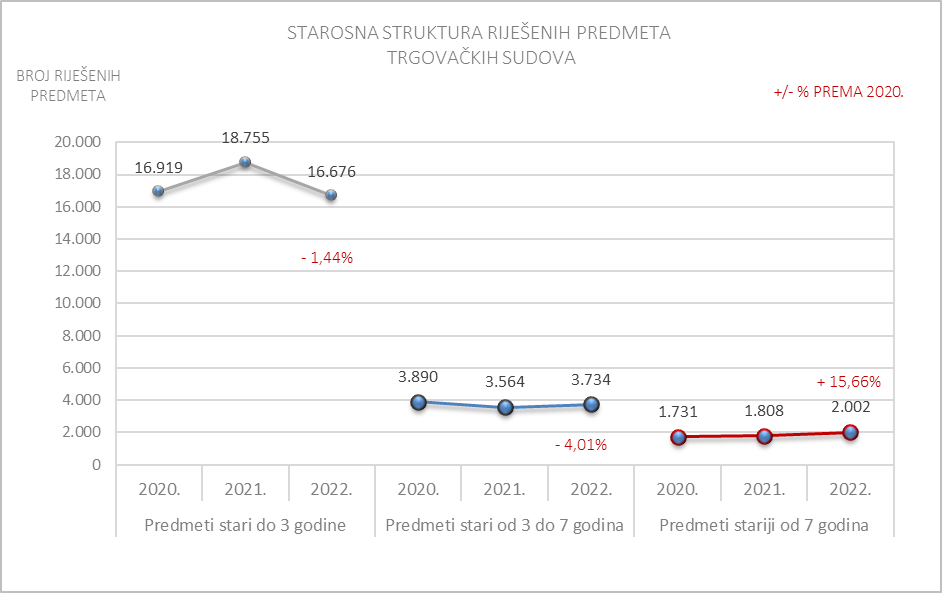 Tablica 44. Starosna struktura riješenih predmeta trgovačkih sudovaPromatrajući starosnu strukturu predmeta koje su trgovački sudovi riješili u protekle tri godine, vidljivo je kako je najveći udio čine predmeti u kojima postupak traje do tri godine od datuma početka postupka. U 2022. godini , u odnosu na prethodnu, se povećao  broj riješenih predmeta u kojima postupak traje preko tri do sedam godina i onih u kojima traje preko sedam godina, dok je broj onih u kojima postupak traje do tri godine smanjen. U odnosu na 2020. je povećan broj riješenih predmeta u kojima je postupak trajao preko sedam godina, i to za 15,66%, dok je broj riješenih predmeta iz preostale dvije kategorije smanjen.10. Podaci o kretanju predmeta Visokog trgovačkog suda Republike Hrvatske10.1. Opći pregled kretanja predmetaTablica 45. Opći pregled kretanja predmeta Visokog trgovačkog suda Republike HrvatskeTablica 46. Opći pregled pokazatelja uspješnosti rada Visokog trgovačkog suda Republike HrvatskeTijekom 2022. godine Visoki trgovački sud Republike Hrvatske zaprimio je u rad  ukupno 5.355 predmeta, riješio 5.866 predmeta te je na kraju 2022. godine ostalo 2.825 neriješenih predmeta što predstavlja smanjenje od 15% u odnosu na 2021. Ovaj broj predstavlja najmanji broj neriješenih predmeta u proteklom petogodišnjem razdoblju.Ključni pokazatelji uspješnosti rada na predmetima prikazani u Tablici 46. ukazuju na izniman napredak i kontinuitet u učinkovitosti rada ovog suda. Stopa rješavanja zabilježena u 2022. godini iznosi 109,54%, nešto je niža nego prethodne godine, ali još uvijek zadovoljavajuća jer pokazuje da je Sud riješio više predmeta nego što je zaprimio u rad.  Indikator vremena rješavanja ukazuje na činjenicu kako je vrijeme potrebno za rješavanje predmeta dulje osam dana nego 2021.10.2. Način na koji su riješeni trgovački predmeti u 2022. godiniTablica 47. Način rješavanja trgovačkih predmeta po žalbama u 2022. godiniOdlučujući o žalbama protiv odluka koje su u prvom stupnju donijeli trgovački sudovi, Visoki trgovački sud Republike Hrvatske je u najvećem broju predmeta potvrdio prvostupanjsku odluku (56%), a ukinuo njih 925 ili 16%. Ostali načini rješavanja trgovačkih predmeta po žalbama su detaljnije prikazani u Tablici 47.10.3. Starosna struktura predmeta Visokog trgovačkog suda Republike HrvatskeSlika 17. Grafički prikaz starosne strukture neriješenih predmeta Visokog trgovačkog suda RH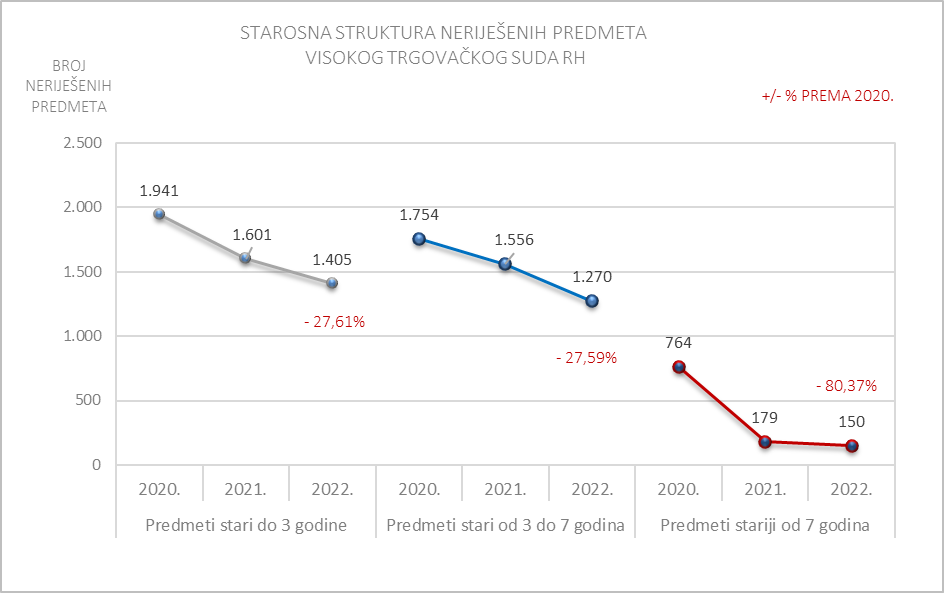 Tablica 48. Starosna struktura neriješenih predmeta na kraju 2022. godinePromatrajući starosnu strukturu neriješenih predmeta Visokog trgovačkog suda Republike Hrvatske, zaključuje se kako je najveći udio u ukupnom broju neriješenih predmeta na kraju protekle tri godine čine predmeti u kojima postupak traje do tri godine od inicijalnog datuma početka postupka na jednom od devet prvostupanjskih sudova. Za istaknuti je kako se broj neriješenih predmeta u kojima postupak traje duže od tri godine kontinuirano smanjuje unazad nekoliko godina, što potvrđuje izvrstan rezultat ovog suda. Također se kontinuirano smanjenje broja neriješenih predmeta u kojima postupak traje preko sedam godina, a njihov broj je na kraju 2022. manji za 80,3% nego na kraju 2020.Slika 18. Grafički prikaz starosne strukture riješenih predmeta Visokog trgovačkog suda RH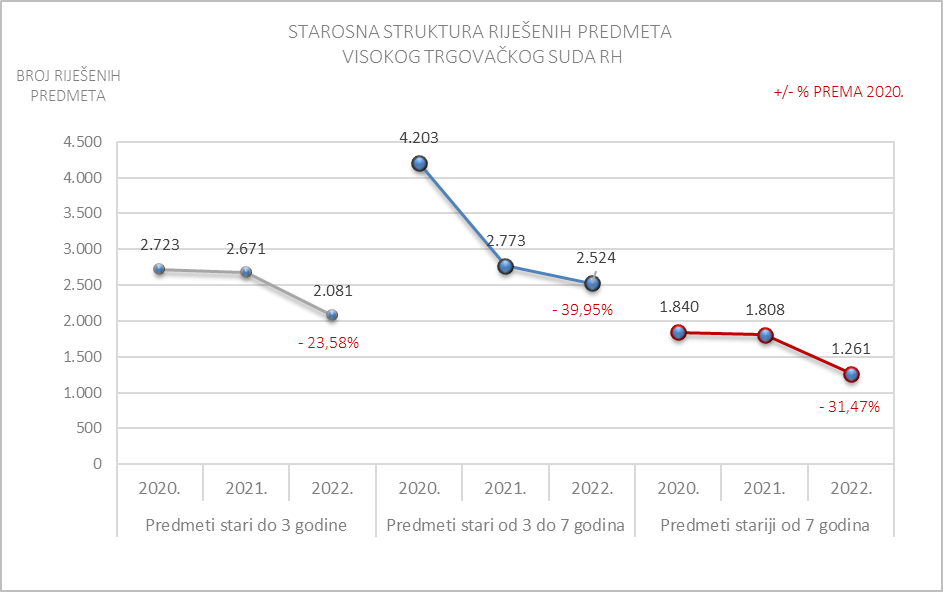 Tablica 49. Starosna struktura riješenih predmeta Visokog trgovačkog suda RHPromatrajući starosnu strukturu predmeta koje je Visoki trgovački sud Republike Hrvatske riješio u protekle tri godine, vidljivo je kako najveći udio čine predmeti u kojima postupak traje od tri do sedam godina od inicijalnog datuma početka postupka. Time je,  uspoređujući proteklo trogodišnje razdoblje, Visoki trgovački sud Republike Hrvatske nastavio u najvećem dijelu rješavati upravo predmete u kojima postupak traje od tri do sedam godina.11. Podaci o kretanju predmeta upravnih sudova11.1. Opći pregled kretanja predmetaTablica 50. Opći pregled kretanja predmeta upravnih sudovaTablica 51. Opći pregled pokazatelja uspješnosti rada upravnih sudovaTijekom 2022. godine svi upravni sudovi zaprimili su ukupno 12.724 predmeta, riješili 13.589 predmeta te je na kraju 2022. godine ostalo 5.325 neriješenih predmeta, što je najmanji zabilježeni broj u proteklom petogodišnjem razdoblju.Ključni pokazatelji uspješnosti rada na predmetima prikazani u Tablici 51. ukazuju na pozitivan trend rezultata upravnih sudova u proteklom petogodišnjem razdoblju. Iako se od 2018. godine, kada je zabilježena najveća stopa rješavanja predmeta, ovaj indikator smanjuje, u 2022. je nešto veći nego u 2021. i iznosi 106,8%. Indikator vremena rješavanja predmeta ukazuje na činjenicu kako se vrijeme potrebno za rješavanje predmeta upravnih sudova od 2018. godine kontinuirano skraćuje, a najmanje dana potrebno za rješavanje predmeta zabilježeno je upravo na kraju 2022. godine (143 dana). Prosječan broj riješenih predmeta po sucu i sudskom savjetniku je u 2022. godini porastao u odnosu na prethodnu godinu (256 riješena predmeta po sucu i sudskom savjetniku). Smanjivanje broja neriješenih predmeta po sucu i sudskom savjetniku je nastavljeno i tijekom 2022. godine te je na kraju godine zabilježen najmanji broj predmeta (100).11.2. Pregled kretanja predmeta upravnih sudova – pojedinačnoTablica 52. Pregled kretanja predmeta upravnih sudova pojedinačno po sudovimaTablica 53. Pregled pokazatelja uspješnosti rada upravnih sudova pojedinačno po sudovimaGornja tablica prikazuje pojedinačne rezultate rada upravnih sudova za 2022. godinu. Isti su rangirani prosječnom broju riješenih predmeta po sucu i sudskom savjetniku i to od suda koji je prema ovom indikatoru najuspješniji (Upravni sud u Splitu) do suda koji je prema ovom indikatoru na posljednjem mjestu (Upravni sud u Rijeci). Za izračun ovog indikatora uzet je u obzir onaj broj sudaca i sudskih savjetnika koji su na dan 31.12.2022. godine evidentirani kao rješavatelji na pojedinom sudu. Izuzeti su oni koji su tijekom navedenih godina bili odsutni (dugotrajno bolovanje, rodiljni dopust, upućivanje u drugi sud ili Ministarstvo pravosuđa i uprave RH itd.).Promatrajući ostale indikatore, uočava se da je Upravni sud u Osijeku  imao stopu rješavanja ispod 100%, dok  ostali upravni sudovi imaju stopu rješavanja predmeta iznad 100% (riješili su više predmeta nego što su zaprimili u rad i time  smanjuju zaostatke u radu). Procijenjeno vrijeme trajanja postupka najkraće je na Upravnom sudu u Rijeci (79 dana), a  najduže na Upravnom sudu u Zagrebu.12. Podaci o kretanju predmeta Visokog upravnog suda Republike Hrvatske12.1. Opći pregled kretanja predmetaTablica 54. Opći pregled kretanja predmeta Visokog upravnog suda Republike HrvatskeTablica 55. Opći pregled pokazatelja uspješnosti rada Visokog upravnog suda Republike HrvatskeVisoki upravni sud Republike Hrvatske tijekom 2022. godine zaprimio je u rad 5.562 predmeta, riješio 5.034 predmeta te je na kraju 2022. godine ostalo neriješeno 2.639 predmeta, što u odnosu na 2021. predstavlja povećanje broja neriješenih predmeta u odnosu na prethodnu godinu za 525 ili  25%.Ključni pokazatelji uspješnosti rada na predmetima prikazani u Tablici 55. iz kojih je vidljivo da je stopa rješavanja u 2022. godini iznosi 90,51% , što znači da je riješeno manje predmeta nego što je te godine zaprimljeno u rad. Pokazatelj vremena rješavanja je povećan 122 na 191  te predstavlja najveći broj dana potrebnih za rješavanje predmeta u trogodišnjem razdoblju.Visoki upravni sud Republike  Hrvatske je na kraju 2022. godine ima prosječno 70 neriješenih predmeta po sucu i sudskom savjetniku, što je značajno povećanje u odnosu na kraj 2021. godine. Za izračun ovog indikatora uzet je u obzir onaj broj sudaca i sudskih savjetnika koji su na kraju promatrane godine evidentirani kao rješavatelji na Visokom upravnom sudu Republike Hrvatske, dok su izuzeti oni koji su u istim godinama bili odsutni (dugotrajno bolovanje, rodiljni dopust, upućivanje u drugi sud ili Ministarstvo pravosuđa i uprave RH itd.).13. Podaci o kretanju predmeta Vrhovnog suda Republike HrvatskeVrhovni sud Republike Hrvatske izrađuje i objavljuje statističko izvješće o svome radu u sklopu izvješća o stanju sudbene vlasti, pa se u nastavku daje kraći pregled o radu toga suda kao najvišeg suda u Republici Hrvatskoj s kraćim osvrtom odnosno objašnjenjem uz statističke podatke.13.1. Opći pregled kretanja predmetaTablica 56. Opći pregled kretanja predmeta Vrhovnog suda Republike HrvatskeTablica 57. Opći pregled uspješnosti rada Vrhovnog suda Republike HrvatskeVrhovni sud Republike Hrvatske je tijekom 2022. zaprimio ukupno 7.467 predmeta, riješio 10.072 predmeta te je na kraju 2022. godine preostalo 8.748 neriješenih predmeta, što predstavlja smanjenje od 23% u odnosu na 2021. godinu. Valja istaknuti i kako je to najmanji zabilježeni broj neriješenih predmeta od 2018. godine.Ključni pokazatelji uspješnosti rada na predmetima prikazani u Tablici 57. ukazuju na pozitivan trend rezultata Vrhovnog suda Republike Hrvatske u proteklom petogodišnjem razdoblju. Stopa rješavanja u 2022. godini je na visokih 134,89%  dok je indikator vremena rješavanja predmeta u 2022. godini kraći za 97 dana u odnosu na 2021. godinu, odnosno iznosi 317 dana, što je ujedno i najmanji zabilježen broj dana potreban za rješavanje predmeta u proteklom petogodišnjem razdoblju. Povoljan rezultat Vrhovnog suda Republike Hrvatske zabilježen je i prema pokazateljima riješenih i neriješenih predmeta po sucu i sudskom savjetniku. Broj riješenih predmeta po rješavatelju neznatno je manji nego 2021., dok se broj neriješenih predmeta po sucu/sudskom savjetniku smanjio za 40 predmeta (sa 154 na 114), što ujedno predstavlja najmanji zabilježeni broj neriješenih predmeta po rješavatelju u proteklom petogodišnjem razdoblju. 13.2. Pregled kretanja predmeta za 2022. godinu s pokazateljima po vrstamaTablica 58. Pregled kretanja predmeta po vrstama s indikatorimaPromatrajući strukturu predmeta Vrhovnog suda Republike Hrvatske, vidljivo je da se u najvećoj mjeri radi o predmetima koji spadaju u građansku granu sudovanja. Od ukupno 7.467 predmeta koji je Vrhovni sud Republike Hrvatske zaprimio u rad 7.027 ili 94% se odnosi na građanske predmete.Stopa rješavanja građanskih predmeta iznosi visokih 134,79%, dok se indikator vremena rješavanja  smanjio sa 455  na 333 dana. Stopa rješavanja kaznenih predmeta u 2022. iznosi 136,36%, a vrijeme potrebno za rješavanje predmeta se skratilo sa 88 na 69 dana. DIO DRUGIREZULTATI RADA SUDOVA U RJEŠAVANJU PREDMETA KOJI SE VODE DUŽE OD 10 GODINA ZA 2022. GODINU1. Uvodne napomeneU svrhu pojednostavljenja, lakše preglednosti i razumijevanja specifičnog opsega određenih pojmova u ovom dijelu izvješća, izdvojeni su pojedini pojmovi uz objašnjenje:SudoviU ovom dijelu izvješća daje se prikaz rada i rezultata općinskih, trgovačkih, županijskih sudova i Visokog trgovačkog suda Republike Hrvatske u rješavanju predmeta koji se na tim sudovima vode preko 10 godina. Stoga se termin "sudovi" u ovom dijelu izvješća odnosi na navedene vrste sudova. Stari predmetiPojam "stari predmeti" u ovom dijelu izvješća označava predmete općinskih, trgovačkih, županijskih sudova i Visokog trgovačkog suda Republike Hrvatske u kojima postupak traje duže od 10 godina. 2. Sumarni podaci o kretanju predmeta u kojima postupak traje duže od 10 godinaTablica 59. Pregled kretanja predmeta u kojima postupak traje duže od 10 godina u 2022. godini*Napomena - predmeti su iskazani bez zemljišnoknjižnih predmeta i predmeta sudskog registraTijekom 2022. godine u radu sudova je bilo ukupno 20.614 predmeta u kojima postupak traje duže od 10 godina („stari predmeti“),  od kojih je 8.484 predmeta (41%) preneseno iz prethodnog razdoblja dok je 12.130 predmeta (59%) tijekom 2022. godine steklo status „starog predmeta“Od ukupnog broja „starih predmeta“ u radu tijekom 2022. godine (20.614), sudovi su riješili 12.922 predmeta, što iznosi 62% svih „starih predmeta“ u radu te godine, dok je ostalo neriješeno 7.909 predmeta (38% od ukupnog broja starih predmeta u radu u 2022. godini).Na kraju 2021. godine neriješenih je „starih predmeta“ na svim sudovima bilo 8.484, dok je na kraju 2022. takvih predmeta bilo  7.909  što predstavlja smanjenje broja neriješenih „starih predmeta“ za 6,7%. Tijekom 2022. godine najveći broj „starih predmeta“ imali su u radu općinski sudovi, 11.909 predmeta ili 59% od svih „starih predmeta“ u radu.Tablica 60. Usporedni prikaz neriješenih starih predmeta*Napomena - predmeti su iskazani bez zemljišnoknjižnih predmeta i predmeta sudskog registraGornja tablica prikazuje kretanje „starih“ neriješenih predmeta u proteklom trogodišnjem razdoblju po vrstama sudova. Trgovački i županijski sudovi u 2021. godini bilježe povećanje broja „starih“ neriješenih predmeta u odnosu na kraj 2020. godine za 121 predmet ili 31%, a županijski za 6,83% (112 predmeta).Općinski sudovi na kraju 2022.. godine bilježe smanjenje broja „starih“ neriješenih predmeta za 622  u odnosu na kraj 2020. (smanjenje za 10,1%)  dok Visoki trgovački sud Republike Hrvatske bilježi smanjenje broja neriješenih „starih“ predmeta za visokih 70,72%, u odnosu na kraj 2020.Ukupno gledajući svi sudovi na kraju 2022. godine bilježe smanjenje broja „starih“ neriješenih predmeta od 6,14% u odnosu na kraj 2020. godine.3. Rezultati rada općinskih sudova u rješavanju starih predmeta pojedinačnoTablica 61. Prikaz kretanja starih predmeta općinskih sudova pojedinačnoGornja tablica prikazuje kretanje broja „starih predmeta“ na svakom pojedinom općinskom sudu. Za napomenuti je kako se od ukupno 5.593 „stara“ neriješena predmeta općinskih sudova na kraju 2022.  njih 2.013 ili 36% vodi pred Općinskim građanskim sudom u Zagrebu.Promatrajući zbirne podatke o „starim predmetima“ općinskih sudova proizlazi da je tijekom 2022. godine ukupno u radu bilo 11.909 „starih predmeta“ od kojih je 6.092 (51%) preneseno iz prethodnog razdoblja, dok je 5.817 predmeta (49%) status „starog predmeta“ dobilo tijekom 2022. godine. Od ukupnog broja „starih predmeta“ u radu tijekom 2022. godine općinski sudovi su riješili 6.512 „stara predmeta“ odnosno 55%, dok je neriješeno ostalo na kraju godine 5.593 predmeta (45% ).  U odnosu na 2021. to predstavlja smanjenje broja „starih“ neriješenih predmeta za 8,19%.Tablica 62. Opterećenost sudaca i sudskih savjetnika starim predmetima u općinskim sudovimaGornja tablica prikazuje prosječnu opterećenost  sudaca i sudskih savjetnika „starim“ predmetima po pojedinom općinskom sudu. Sudovi su poredani prema prosječnom broju riješenih starih predmeta po sucu i sudskom savjetniku u 2022. godini i to od suda koji ima najveći prosječan broj riješenih starih predmeta (Općinski građanski sud u Zagrebu) do suda koji ima najmanji prosječan broj riješenih starih predmeta (Općinski sud u Sisku). Za izračun ovog indikatora uzet je u obzir onaj broj sudaca i sudskih savjetnika koji su na dan 31.12.2022. godine evidentirani kao rješavatelji na pojedinom sudu. Izuzeti su oni koji su u 2022. godini bili odsutni (dugotrajno bolovanje, rodiljni dopust, upućivanje u drugi sud ili Ministarstvo pravosuđa i uprave RH itd.).Prilikom usporedbe rezultata rada sudova prikazanih u gornjoj tablici potrebno je uzeti u obzir veličinu suda, broj rješavatelja te ukupan broj starih neriješenih predmeta. Naime, iako Općinski građanski sud u Zagrebu bilježi najveći prosječan broj riješenih starih predmeta po sucu i sudskom savjetniku, istovremeno taj sud ima i najveći prosječan broj neriješenih starih predmeta po sucu i sudskom savjetniku. Također, važno je napomenuti kako je ovaj pokazatelj kod nekih sudova izrazito nizak  s obzirom da većina tih sudova ima zanemariv broj starih predmeta za koje nije potrebno angažirati sve suce i sudske savjetnike. Općinski sud u Virovitici i Općinski sud u Đakovu na 31.prosinca 2022. nisu imali u radu niti jedan „stari“ predmet.4. Rezultati rada trgovačkih sudova u rješavanju starih predmeta pojedinačnoTablica 63. Prikaz kretanja starih predmeta trgovačkih sudovaPromatrajući podatke o „starim“ predmetima u trgovačkim sudovima proizlazi da je tijekom 2022. godine ukupno u radu bilo 1.484 „starih“ predmeta od kojih je 467 predmeta (31%) preneseno iz prethodnog razdoblja, dok je 1.017  predmeta (69%) status „starog“ predmeta dobilo tijekom 2022. godine.Od ukupnog broja „starih“ predmeta u radu tijekom 2022. godine, trgovački sudovi riješili su 982 predmeta, što čini 66% svih „starih“ predmeta u radu te godine ,dok je ostalo neriješeno 511 predmeta (34% od ukupnog broja starih predmeta u radu u 2022. godini).Na 31.12.2021. godine u svim trgovačkim sudovima bilo je neriješeno ukupno 467 „starih“ predmeta dok je na 31.12.2022. godine u radu trgovačkih sudova ostalo neriješeno njih 511 što predstavlja povećanje za 9,42%.Tablica 64. Opterećenost rješavatelja starim predmetima u trgovačkim sudovimaGornja tablica prikazuje opterećenost sudaca i sudskih savjetnika „starim“ predmetima po pojedinom trgovačkom sudu. Sudovi su poredani prema prosječnom broju riješenih „starih“ predmeta po sucu i sudskom savjetniku u 2022. godini i to od suda koji ima najveći prosječan broj riješenih predmeta (Trgovački sud u Splitu) do suda koji ima najmanji prosječan broj riješenih predmeta (Trgovački sud u Osijeku). Pri tome je potrebno istaknuti da Trgovački sud u Osijeku na 31.12.2022. nije imao u radu „starih“ predmeta.5. Rezultati rada Visokog trgovačkog suda Republike Hrvatske u rješavanju starih predmetaTablica 65. Prikaz kretanja starih predmeta Visokog trgovačkog suda Republike HrvatskeIz podataka o „starim“ predmetima Visokog trgovačkog suda Republike Hrvatske proizlazi da je tijekom 2022. godine ukupno u radu bilo 607  „starih“ predmeta od kojih su 62 predmeta (10%) prenesen iz prethodnog razdoblja dok je 545 predmeta (90%) status „starog“ predmeta dobilo  tijekom 2022. godine. Od 607 „starih“ predmeta, koliko ih je ukupno bilo u radu tijekom 2022. godine, Visoki trgovački sud Republike Hrvatske je riješio 554 ili 91% . Na kraju godine ostala su neriješena 53 predmeta (8%).NOd 2020. godine, boj „starih“ neriješenih predmeta Visokog trgovačkog suda Republike Hrvatske se kontinuiran smanjuje. Na 31.12.2020. godine ostao je neriješen 181 „stari“ predmet, na 31.12.2021. godine u radu ostalo njih 62, a na kraju 2022. godine 53 „stara“ predmeta. U odnosu na kraj 2021. godine, broj „starih“ neriješenih predmeta je tijekom 2022. smanjen za 14,52%.Tablica 66. Opterećenost rješavatelja starim predmetima u Visokom trgovačkom sudu Republike Hrvatske6. Rezultati rada županijskih sudova u rješavanju „starih“ predmeta pojedinačnoOsim odlučivati u drugom stupnju o žalbama koje su podnesene protiv odluka koje su u prvom stupnju donijeli općinski sudovi, županijski sudovi su nadležni u određenim vrstama predmeta odlučivati u prvom stupnju. U nastavku je prikazan rad županijskih sudova na „starim“ predmetima prema datumu početka postupka, dakle od datuma zaprimanja inicijalnog akta kojim je postupak pokrenut, za prvostupanjske i drugostupanjske predmete. Tablica 67. Sumarni prikaz kretanja „starih“ predmeta županijskih sudova – prvostupanjski i drugostupanjski predmetiIz podatka o „starim“ predmetima županijskih sudova, proizlazi da je tijekom 2022. godine ukupno u radu bilo 6.614  „stara“ predmeta od kojih 1.863 predmeta (28%) preneseno iz prethodnog razdoblja dok je 4.751 predmeta (72%) status „starog“ steklo tijekom 2022. godine. Od ukupnog broja „starih“ predmeta u radu tijekom 2022. godine, županijski sudovi su riješili 4.874 predmeta, što čini 74% svih starih predmeta u radu u županijskim sudovima te godine.  Neriješena su ostala 1.752  predmeta (26% od ukupnog broja starih predmeta u radu u 2022. godini). Broj neriješenih „starih“ predmeta županijskih sudova je na kraju 2022. godine je smanjen za gotovo 6% u odnosu na prethodnu godinu. Tablica 68. Prikaz kretanja „starih“ predmeta županijskih sudova – prvostupanjski predmetiGornja tablica prikazuje kretanje „starih“ neriješenih prvostupanjskih predmeta prema datumu početka postupka (predmeti u kojima su županijski sudovi nadležni postupati u prvom stupnju). Što se tiče prvostupanjskih predmeta županijskih sudova u kojima postupak traje preko 10 godina, radi se uglavnom o predmetima izvršenja kazne zatvora u kojima su izdane tjeralice za počiniteljima kaznenih djela koji su nedostupni dulje vrijeme te složenim kaznenim predmetima (predmeti ratnog zločina i složeni predmeti gospodarskog kriminaliteta). Za naglasiti je kako prvostupanjski kazneni predmeti ratnog zločina koji se vode na specijaliziranim odjelima četiriju županijskih sudova (Županijski sud u Zagrebu, Županijski sud u Splitu, Županijski sud u Rijeci te Županijski sud u Osijeku) nisu nužno započeli u sudu u kojem se trenutno nalaze.Naime, 2012. godine osnovani su posebni specijalizirani odjeli za ove predmete na četiri navedena suda, nakon čega su predmeti u radu na bilo kojem županijskom sudu u Republici Hrvatskoj ustupljeni (delegirani) jednom od četiri županijska suda nadležna za postupanje u predmetima ratnih zločina.Županijski sudovi su tijekom 2022.  riješili više „starih“ predmeta nego što ih je te godine dobilo status „starog“ predmeta što je dovelo do smanjenja njihovog broja u odnosu na kraj 2021. za gotovo 19%.Tablica 69. Prikaz kretanja „starih“ predmeta županijskih sudova– drugostupanjski predmetiGornja tablica prikazuje kretanje „starih“ neriješenih drugostupanjskih predmeta prema datumu početka postupka (predmeti u kojima su županijski sudovi nadležni postupati u drugom stupnju). U najvećem broju se radi o drugostupanjskim građanskim predmetima.Tablica 70. Opterećenost rješavatelja „starim“ predmetima u županijskim sudovima Gornja tablica prikazuje rezultate rada sudaca i sudskih savjetnika na „starim“ predmetima po pojedinom županijskom sudu. Sudovi su poredani prema prosječnom broju riješenih starih predmeta po sucu i sudskom savjetniku u 2022. godini, i to od suda koji ima najveći prosječan broj riješenih predmeta (Županijski sud u Sisku) do suda koji ima najmanji prosječan broj riješenih predmeta (Županijski sud u Osijeku). Za izračun ovog indikatora uzet je u obzir onaj broj sudaca i sudskih savjetnika koji su na dan 31.12.2022. godine evidentirani kao rješavatelji na pojedinom sudu. Izuzeti su oni koji su u 2022. godini bili odsutni (dugotrajno bolovanje, rodiljni dopust, upućivanje u drugi sud ili Ministarstvo pravosuđa i uprave RH itd.).Pravosudna tijelaPrvostupanjskaŽupanijskaDržavna pravosudna tijelaUkupnoSudovi4715567Državna odvjetništva2615243Ukupno73307110Pravosudna tijelaDržavna pravosudna tijelaStalne službeZemljišnoknjižni odjeliUkupnoOpćinski sudovi6910934Županijski sudovi415Visoki kazneni sud RH11Trgovački sudovi39Visoki trgovački sud RH11Upravni sudovi4Visoki upravni sud RH11Vrhovni sud RH11Visoki prekršajni sud RH11Općinska državna odvjetništva926Županijska državna odvjetništva15USKOK11DORH11        Ukupno110Pravosudna tijelaPravosudni dužnosniciPravosudni dužnosniciSavjetnici  i stručni suradniciSavjetnici  i stručni suradniciVježbeniciVježbeniciSlužbeniciSlužbeniciNamješteniciNamješteniciUkupnoUkupnoPravosudna tijelaŽenaUkupnoŽenaUkupnoŽenaUkupnoŽenaUkupnoŽenaUkupnoŽenaUkupnoSudovi1.1901.65252364724384.5595.0384346926.7308.067Državna odvjetništva4486441491931317821883801371.5111.874Sveukupno1.6382.29667284037555.3805.9215148298.2419.941Pravosudna tijelaPravosudni dužnosniciPravosudni dužnosniciSavjetnici  i stručni suradniciSavjetnici  i stručni suradniciVježbeniciVježbeniciSlužbeniciSlužbeniciNamješteniciNamješteniciUkupnoUkupnoUkupnoPravosudna tijelaŽenaUkupnoŽenaUkupnoŽenaUkupnoŽenaUkupnoŽenaUkupnoŽenaUkupnoOpćinski sudovi7541.00632640519303.4423.8243004564.8415.721Županijski sudovi24336490105514551731369201.156Visoki kazneni sud RH711551516333035Trgovački sudovi921193647244084453252570667Visoki trgovački sud RH233117221923246180Upravni sudovi3046793480831120143Visoki upravni sud RH1820142030348127086Vrhovni sud RH113621243240122176121Visoki prekršajni sud RH12197101922474258Općinska državna odvjetništva304419106137131755058243711.0161.226Županijska državna odvjetništva10316424332062292245355471USKOK213413163238587196DORH202767333410136981Sveukupno1.6382.29667284037555.3805.9215148298.2419.941Pravosudna tijelaUkupnoSavjetnici  i stručni suradniciSavjetnici  i stručni suradniciVježbeniciVježbeniciSlužbeniciSlužbeniciNamješteniciNamješteniciPravosudna tijelaUkupnoBroj zaposlenihUdio (%)Broj zaposlenihUdio (%)Broj zaposlenihUdio (%)Broj zaposlenihUdio (%)Općinski sudovi4.7154055,30%300,39%3.82450,02%4565,96%Županijski sudovi7921051,37%0,00%5517,21%1361,78%Visoki kazneni sud RH2450,07%0,00%160,21%30,04%Trgovački sudovi548470,61%40,05%4455,82%520,68%Visoki trgovački sud RH49220,29%0,00%230,30%40,05%Upravni sudovi9790,12%40,05%831,09%10,01%Visoki upravni sud RH66200,26%0,00%340,44%120,16%Vrhovni sud RH85240,31%0,00%400,52%210,27%Visoki prekršajni sud RH39100,13%0,00%220,29%70,09%Općinska državna odvjetništva8071371,79%170,22%5827,61%710,93%Županijska državna odvjetništva307330,43%0,00%2293,00%450,59%USKOK62160,21%0,00%380,50%80,10%DORH5470,09%0,00%340,44%130,17%Sveukupno7.64584010,99%550,72%5.92177,45%82910,84%Pravosudna tijelaUkupnoDobna skupinaDobna skupinaDobna skupinaDobna skupinaDobna skupinaDobna skupinaDobna skupinaDobna skupinaDobna skupinaPravosudna tijelaUkupno<3030 - 3435 - 3940 - 4445 - 4950 - 5455 - 5960 - 6465 - 70Općinski sudovi1.00625312816420118520370Županijski sudovi364726697511275Visoki kazneni sud RH111361Trgovački sudovi11921221251512266Visoki trgovački sud RH31253147Upravni sudovi46415111213Visoki upravni sud RH2014105Vrhovni sud RH3661812Visoki prekršajni sud RH1911584Općinska državna odvjetništva419683109766439339Županijska državna odvjetništva16452435384418USKOK345147251DORH27156510Sveukupno2.296010157299338410382483217Pravosudna tijelaUkupnoDobna skupinaDobna skupinaDobna skupinaDobna skupinaDobna skupinaDobna skupinaDobna skupinaDobna skupinaDobna skupinaPravosudna tijelaUkupno<3030 - 3435 - 3940 - 4445 - 4950 - 5455 - 5960 - 6465 +Općinski sudovi4.71537448246357878369280351327Županijski sudovi792445295102130127140948Visoki kazneni sud RH2412155721Trgovački sudovi54847716358888378582Visoki trgovački sud RH49491310571Upravni sudovi9718151314111673Visoki upravni sud RH66347149101072Vrhovni sud RH855581513171210Visoki prekršajni sud RH3911491293Općinska državna odvjetništva8071091201061021121078863Županijska državna odvjetništva30724283448505637273USKOK626139106774DORH544710591072Sveukupno7.6456368048189681.2351.1491.20778642Podaci o radu sudova2018.2019.2020.2021.2022.Na početku464.124375.598481.348464.770508.837Primljeno1.166.1301.289.7161.178.2651.335.6951.292.764Ukupno u radu1.630.2541.696.7781.659.6131.800.4651.801.601Riješeno1.216.5611.215.9591.196.7801.294.0141.339.065Neriješeno407.062481.348464.770508.837452.850Indikatori uspješnosti2018.2019.2020.2021.2022.Stopa ažurnosti102,88%104,32%101,57%96,88%103,58%Vrijeme trajanja postupka133122142144123Broj sudaca/sudskih savjetnika2.4002.3522.3252.2982.247Primljeno po sucu/sudskom savjetniku518496507581575Riješeno po sucu/sudskom savjetniku533517515563596Neriješeno po sucu/sudskom savjetniku193173200221202SudoviGodinaKretanje predmetaKretanje predmetaKretanje predmetaKretanje predmetaSudoviGodinaNa početkuPrimljenoRiješenoNeriješenoOpćinski sudovi2018.282.579739.693769.526249.740Općinski sudovi2019.257.431983.177897.794375.397Općinski sudovi2020.375.397866.134880.382362.672Općinski sudovi2021.362.6721.035.174982.274417.817Općinski sudovi2022.417.8171.018.9581.061.434365.661Županijski sudovi2018.49.94391.80398.23243.124Županijski sudovi2019.43.12492.28297.86237.550Županijski sudovi2020.37.55089.36895.46531.462Županijski sudovi2021.31.46294.84194.22032.085Županijski sudovi2022.32.08590.96689.04834.010Visoki prekršajni sud RH2018.15.2839.81715.5459.534Visoki prekršajni sud RH2019.9.53413.55411.74311.311Visoki prekršajni sud RH2020.11.31113.27412.45112.133Visoki prekršajni sud RH2021.12.13314.90012.78414.252Visoki prekršajni sud RH2022.14.25214.86213.48015.631Trgovački sudovi2018.33.237165.742167.63829.444Trgovački sudovi2019.29.444165.677169.96824.884Trgovački sudovi2020.24.884177.547170.79732.040Trgovački sudovi2021.32.040155.469166.10121.409Trgovački sudovi2022.21.409135.102138.98817.526Visoki trgovački sud RH2018.12.4287.72710.4999.663Visoki trgovački sud RH2019.9.6637.4899.5157.637Visoki trgovački sud RH2020.7.6375.5878.7664.459Visoki trgovački sud RH2021.4.4596.1257.2523.336Visoki trgovački sud RH2022.3.3365.3555.8662.825Upravni sudovi2018.10.56613.43015.5718.421Upravni sudovi2019.8.42113.03414.1787.278Upravni sudovi2020.7.27812.25513.0986.434Upravni sudovi2021.6.43413.40813.6456.194Upravni sudovi2022.6.19412.72413.5895.325Visoki upravni sud RH2018.1.9076.0265.1712.762Visoki upravni sud RH2019.2.7626.3315.7703.324Visoki upravni sud RH2020.3.3245.8356.3122.847Visoki upravni sud RH2021.2.8475.4556.3302.111Visoki upravni sud RH2022.2.1115.5625.0342.639Visoki kazneni sud RH2018.Visoki kazneni sud RH2019.Visoki kazneni sud RH2020.Visoki kazneni sud RH2021.01.6611.389272Visoki kazneni sud RH2022.2721.7681.554485Vrhovni sud RH2018.17.4448.76211.28014.926Vrhovni sud RH2019.14.9268.1729.12913.967Vrhovni sud RH2020.13.9678.2659.50912.723Vrhovni sud RH2021.12.7238.66210.01911.361Vrhovni sud RH2022.11.3617.46710.0728.748SudoviGodinaCRDTBroj sudaca/sudskih savjetnikaBroj primljenih predmeta po sucu/sudskom savjetnikuBroj riješenih predmeta po sucu/sudskom savjetnikuBroj neriješenih predmeta po sucu/sudskom savjetnikuSudoviGodinaCRDTBroj sudaca/sudskih savjetnikaBroj primljenih predmeta po sucu/sudskom savjetnikuBroj riješenih predmeta po sucu/sudskom savjetnikuBroj neriješenih predmeta po sucu/sudskom savjetnikuOpćinski sudovi2018.104,03%1181.079686713231Općinski sudovi2019.91,32%1531.403701640268Općinski sudovi2020.101,65%1501.392622632261Općinski sudovi2021.94,89%1551.375753714304Općinski sudovi2022.104,17%1261.378739770265Županijski sudovi2018.107,00%16047919220590Županijski sudovi2019.106,05%14047919320478Županijski sudovi2020.106,82%12047418920166Županijski sudovi2021.99,35%12446220520469Županijski sudovi2022.97,89%13945320119775Visoki prekršajni sud RH2018.158,35%22438258409251Visoki prekršajni sud RH2019.86,64%35237366317306Visoki prekršajni sud RH2020.93,80%35633402377368Visoki prekršajni sud RH2021.85,80%40732466400445Visoki prekršajni sud RH2022.90,70%42329512465539Trgovački sudovi2018.101,14%64180921931164Trgovački sudovi2019.102,59%53173958982144Trgovački sudovi2020.96,20%681701.0441.005188Trgovački sudovi2021.106,84%47168925989127Trgovački sudovi2022.102,88%46166814837106Visoki trgovački sud RH2018.135,87%33659131178164Visoki trgovački sud RH2019.127,05%29363119151121Visoki trgovački sud RH2020.156,90%186638913971Visoki trgovački sud RH2021.118,40%1685910412357Visoki trgovački sud RH2022.109,54%1765310111153Upravni sudovi2018.115,94%19756240278150Upravni sudovi2019.108,78%18760217236121Upravni sudovi2020.106,88%17959208222109Upravni sudovi2021.101,77%16656239244111Upravni sudovi2022.106,80%14353240256100Visoki upravni sud RH2018.85,81%1953915513371Visoki upravni sud RH2019.91,14%2104613812572Visoki upravni sud RH2020.108,17%1654513014063Visoki upravni sud RH2021.116,04%1224213015150Visoki upravni sud RH2022.90,51%1913914312968Visoki kazneni sud RH2018.Visoki kazneni sud RH2019.Visoki kazneni sud RH2020.Visoki kazneni sud RH2021.83,62%711312810721Visoki kazneni sud RH2022.87,90%114161119730Vrhovni sud RH2018.128,74%48360146188249Vrhovni sud RH2019.111,71%55864128143218Vrhovni sud RH2020.115,05%48862133153205Vrhovni sud RH2021.115,67%41462140162183Vrhovni sud RH2022.134,89%31760124168146SudoviGodinaKretanje predmetaKretanje predmetaKretanje predmetaKretanje predmetaCRDTSudoviGodinaNa početkuPrimljenoRiješenoNeriješenoCRDTKazneni2017.33.52553.69951.89135.12396,63%247Kazneni2018.35.12357.15155.98136.25997,95%236Kazneni2019.36.25958.01356.06738.20496,65%249Kazneni2021.38.20460.53157.19241.52394,48%265Kazneni2022.41.52359.88559.33841.96699,09%258Građanski2018.197.760200.255217.582176.767108,65%297Građanski2019.176.767222.226202.804196.76691,26%354Građanski2020.196.766202.119187.776211.24292,90%411Građanski2021.211.242258.653227.093243.48987,80%391Građanski2022.243.489191.643232.556201.047121,35%316Upravni2018.12.47319.45620.74211.183106,61%197Upravni2019.11.18319.36519.94810.602103,01%194Upravni2020.10.60218.09019.4109.281107,30%175Upravni2021.9.28118.86319.9758.305105,90%152Upravni2022.8.30518.28618.6237.964101,84%156Ovršni2018.69.24169.78992.76045.283132,91%178Ovršni2019.45.28342.22151.45236.179121,86%257Ovršni2020.36.17939.74441.43034.763104,24%306Ovršni2021.34.76361.84652.55544.13684,98%307Ovršni2022.44.13692.01298.02539.548106,54%147Trgovački2018.42.52435.94339.96736.607111,20%334Trgovački2019.36.60731.36437.63430.067119,99%292Trgovački2020.30.06724.20230.66924.005126,72%286Trgovački2021.24.00528.36830.33722.044106,94%265Trgovački2022.22.04422.98927.49017.544119,58%233Prekršajni2018.56.020132.947138.64448.982104,29%129Prekršajni2019.48.982137.917130.18956.28894,40%158Prekršajni2020.56.288139.890117.67677.78484,12%241Prekršajni2021.77.784142.809129.45792.11790,65%260Prekršajni2022.92.117128.630132.14388.799102,73%245Zemljišnoknjižni2018.44.709495.739495.86546.432100,03%34Zemljišnoknjižni2019.46.432519.274510.26455.99098,26%40Zemljišnoknjižni2020.55.990496.119516.19137.766104,05%27Zemljišnoknjižni2021.37.766590.608589.23139.66099,77%25Zemljišnoknjižni2022.39.660616.408610.45935.94199,03%21Svi sudoviSvi sudoviSvi sudoviSvi sudoviSvi sudoviNeriješeni stari predmeti na kraju godine2020.2021.2022. +/- % 2022. prema 2020.Predmeti stari do 3 godine242.151282.694225.546-6,86%Predmeti stari od 3 do 7 godina51.43353.14465.25326,87%Predmeti stariji od 7 godina21.55619.06417.643-18,15%UKUPNO315.140354.902308.442-2,13%Svi sudoviSvi sudoviSvi sudoviSvi sudoviSvi sudoviRiješeni predmeti u godini2020.2021.2022. +/- % 2022. prema 2020.Predmeti stari do 3 godine304.228319.370364.17919,71%Predmeti od 3 do 7 godina54.09053.80559.4059,83%Predmeti stariji od 7 godina27.41928.79426.054-4,98%UKUPNO385.737401.969449.63816,57%Vrsta sudaGodinaKretanje predmetaKretanje predmetaKretanje predmetaKretanje predmetaVrsta sudaGodinaNa početkuPrimljenoRiješenoNeriješenoOpćinski sudovi2018.282.579739.693769.526249.740Općinski sudovi2019.249.740858.814779.348330.420Općinski sudovi2020.330.420739.518775.157297.021Općinski sudovi2021.297.021907.265865.601339.952Općinski sudovi2022.339.952905.190942.771292.493SudoviGodinaKretanje predmetaKretanje predmetaKretanje predmetaKretanje predmetaSudoviGodinaNa početkuPrimljenoRiješenoNeriješenoPrekršajni sudovi2018.40.737123.130123.09939.448prekršajni predmeti na općinskim sudovima2019.39.155124.363118.44644.977prekršajni predmeti na općinskim sudovima2020.44.977126.616105.22565.651prekršajni predmeti na općinskim sudovima2021.65.651127.909116.67377.865prekršajni predmeti na općinskim sudovima2022.77.865113.768118.66373.168Vrsta sudaGodinaBroj sudaca/sudskih savjetnikaKretanje predmetaKretanje predmetaKretanje predmetaKretanje predmetaVrsta sudaGodinaBroj sudaca/sudskih savjetnikaNa početkuPrimljenoRiješenoNeriješenoOpćinski sudovi2018. 1.079282.579739.693769.526249.740Općinski sudovi2019. 1.403288.895983.177897.794375.397Općinski sudovi2020. 1.392375.397866.134880.382362.672Općinski sudovi2021.1.375362.6721.035.174982.274417.817Općinski sudovi2022.1.378417.8171.018.9581.061.434365.661Vrsta sudaGodinaCRDTBroj sudaca/sudskih savjetnikaBroj primljenih predmeta po sucu/sudskom savjetnikuBroj riješenih predmeta po sucu/sudskom savjetnikuBroj neriješenih predmeta po sucu/sudskom savjetnikuVrsta sudaGodinaCRDTBroj sudaca/sudskih savjetnikaBroj primljenih predmeta po sucu/sudskom savjetnikuBroj riješenih predmeta po sucu/sudskom savjetnikuBroj neriješenih predmeta po sucu/sudskom savjetnikuOpćinski sudovi2018.104,03%1181.079686713231Općinski sudovi2019.91,32%1531.403701640268Općinski sudovi2020.101,65%1501.392622632261Općinski sudovi2021.94,89%1551.375753714304Općinski sudovi2022.104,17%1261.378739770265Vrsta predmetaKretanje predmeta u 2022. godiniKretanje predmeta u 2022. godiniKretanje predmeta u 2022. godiniIndikatoriIndikatoriVrsta predmetaPrimljenoRiješenoNeriješenoCRDTKazneni predmetiKazneni predmetiKazneni predmetiKazneni predmetiKazneni predmetiKazneni predmetiPredmeti izvanraspravnog vijeća10.05210.0032.47399,51%90Predmeti optužnog vijeća (KOV)11.92511.9473.512100,18%107Kazneni I. stupanj16.73616.88529.833100,89%645Ukupno kazneni:38.71338.83535.818100,32%337      Građanski predmeti      Građanski predmeti      Građanski predmeti      Građanski predmeti      Građanski predmeti      Građanski predmeti   Građanski - parnični predmeti81.827119.813144.166146,42%439Ovršni predmeti91.37397.23739.212106,42%147Izvanparnični (R1 predmeti)20.50021.58313.790105,28%233Ostavinski predmeti9.0929.8447.220108,27%268R2, Pom, Ovjere25.41325.7343.233101,26%46Mirenje34333318397,08%201Stečaj potrošača21.52118.93312.93087,97%249Jednostavni postupak stečaja potrošača21.39318.81112.77887,93%248Redovni postupak12812215295,31%455Zemljišnoknjižni predmeti616.408610.45935.94199,03%21      Ukupno građanski:866.477903.936256.675104,32%104       Prekršajni predmeti       Prekršajni predmeti       Prekršajni predmeti       Prekršajni predmeti       Prekršajni predmeti       Prekršajni predmetiPrekršajni predmeti I. stupanj113.768118.66373.168104,30%225Sveukupno:1.018.9581.061.434365.661104,17%126    Sveukupno bez JPSP* i zemljišnoknjižnih predmeta381.157432.164316.942113,38%268SudUkupno neriješeno na 31.12.2021.Ukupno primljenoUkupno riješenoUkupno neriješeno na 31.12.2022.Općinski građanski sud u Zagrebu56.05956.68162.81146.824Općinski kazneni sud u Zagrebu4.9236.1236.1114.835Općinski prekršajni sud u Splitu10.65415.39716.75212.317Općinski prekršajni sud u Zagrebu3.81115.59619.2584.467Općinski radni sud u Zagrebu25.1692.43013.07914.525Općinski sud u Bjelovaru9.74915.71415.7998.374Općinski sud u Crikvenici7.6605.7646.7306.685Općinski sud u Čakovcu4.0847.3908.6193.059Općinski sud u Dubrovniku9.5299.2019.8508.881Općinski sud u Đakovu2.0794.3635.0961.343Općinski sud u Gospiću5.2884.6894.6715.316Općinski sud u Karlovcu13.36611.30011.58410.937Općinski sud u Koprivnici4.2845.7466.6793.348Općinski sud u Kutini2.8324.3924.6632.653Općinski sud u Makarskoj5.8236.2806.0506.074Općinski sud u Metkoviću3.3163.6734.2912.702Općinski sud u Novom Zagrebu12.00717.12521.26610.133Općinski sud u Osijeku14.14618.49021.25711.417Općinski sud u Pazinu7.24010.63211.3376.557Općinski sud u Požegi3.1574.9865.2583.180Općinski sud u Puli - Pola12.54913.11314.43011.116Općinski sud u Rijeci32.17221.23324.01629.389Općinski sud u Sesvetama7.0749.64810.8775.799Općinski sud u Sisku8.3459.93310.5267.670Općinski sud u Slavonskom Brodu8.04411.66112.1537.265Općinski sud u Splitu36.34829.69532.61233.576Općinski sud u Šibeniku14.34012.60010.96215.011Općinski sud u Varaždinu7.83012.36511.5347.464Općinski sud u Velikoj Gorici5.0036.6237.5124.171Općinski sud u Vinkovcima8.1958.70610.3236.394Općinski sud u Virovitici2.6827.1447.5742.245Općinski sud u Vukovaru4.2525.6635.9663.715Općinski sud u Zadru21.89320.61222.66117.899Općinski sud u Zlataru4.2547.5828.6684.379Ukupno općinski sudovi378.157402.550450.975329.720Prosjek7.7459.42510.7026.621SudBroj sudaca i sudskih savjetnika u suduStvarna prisutnost rješavateljaRiješeno po sucu/sudskom savjetniku - stvarna prisutnostNeriješeno po sucu/sudskom savjetniku na 31.12.2022.  - stvarna prisutnostCRDTOpćinski radni sud u Zagrebu2626503559538,23%405Općinski prekršajni sud u Splitu3434493362108,80%268Općinski sud u Kutini1010466265106,17%208Općinski sud u Karlovcu2726446421102,51%345Općinski sud u Bjelovaru3736439233100,54%193Općinski sud u Vinkovcima2625413256118,57%226Općinski sud u Puli - Pola3635412318110,04%281Općinski prekršajni sud u Zagrebu5647,540594123,48%85Općinski sud u Sesvetama3028388207112,74%195Općinski sud u Slavonskom Brodu3231,5386231104,22%218Općinski sud u Osijeku5656380204114,96%196Općinski sud u Varaždinu3230,537824593,28%236Općinski sud u Makarskoj161637838096,34%366Općinski sud u Novom Zagrebu6358,5364173124,18%174Općinski sud u Gospiću131335940999,62%415Općinski sud u Metkoviću1212358225116,83%230Općinski sud u Sisku3029,5357260105,97%266Općinski sud u Koprivnici2119352176116,24%183Općinski građanski sud u Zagrebu196180,5348259110,81%272Općinski sud u Pazinu3533344199106,63%211Općinski sud u Čakovcu2626332118116,63%130Općinski sud u Vukovaru1818331206105,35%227Općinski sud u Požegi1616329199105,46%221Općinski sud u Virovitici242431694106,02%108Općinski sud u Zlataru3028,5304154114,32%184Općinski sud u Dubrovniku3532,5303273107,05%329Općinski sud u Zadru7775302239109,94%288Općinski sud u Velikoj Gorici2725300167113,42%203Općinski sud u Rijeci8686279342113,11%447Općinski sud u Splitu124119,5273281109,82%376Općinski sud u Crikvenici2525269267116,76%363Općinski sud u Šibeniku474623832687,00%500Općinski sud u Đakovu222223261116,80%96Općinski kazneni sud u Zagrebu3332,518814999,80%289Ukupno općinski sudovi1.3781.323341249112,03%267Prosjek3029Općinski sudoviOpćinski sudoviOpćinski sudoviOpćinski sudoviOpćinski sudoviNeriješeni stari predmeti na kraju godine2020.2021.2022. +/- % 2022. prema 2020.Predmeti stari do 3 godine207.802249.693195.860-5,75%Predmeti stari od 3 do 7 godina36.31936.68048.32133,05%Predmeti stariji od 7 godina15.13413.91912.371-18,26%UKUPNO259.255300.292256.552-1,04%Općinski sudoviOpćinski sudoviOpćinski sudoviOpćinski sudoviOpćinski sudoviRiješeni predmeti u godini2020.2021.2022. +/- % 2022. prema 2020.Predmeti stari do 3 godine222.305236.262284.48527,97%Predmeti od 3 do 7 godina23.96626.32834.65344,59%Predmeti stariji od 7 godina12.69513.78013.1743,77%UKUPNO258.966276.370332.31228,32%Vrsta sudaGodinaBroj sudaca/sudskih savjetnikaKretanje predmetaKretanje predmetaKretanje predmetaKretanje predmetaVrsta sudaGodinaBroj sudaca/sudskih savjetnikaNa početkuPrimljenoRiješenoNeriješenoVisoki prekršajni sud RH2018.3815.2839.81715.5459.534Visoki prekršajni sud RH2019.379.53413.55411.74311.311Visoki prekršajni sud RH2020.3311.31113.27412.45112.133Visoki prekršajni sud RH2021.3212.13314.90012.78414.252Visoki prekršajni sud RH2022.2914.25214.86213.48015.631Vrsta sudaGodinaCRDTBroj sudaca/ sudskih savjetnikaStvarna prisutnost rješavateljaPrimljeno po sucu/ sudskom savjetniku - stvarna prisutnostRiješeno po sucu/ sudskom savjetniku - stvarna prisutnostNeriješeno po sucu/ sudskom savjetniku - stvarna prisutnostVisoki prekršajni sud RH2018.158,35%2243846213338207Visoki prekršajni sud RH2019.86,64%3523742323280269Visoki prekršajni sud RH2020.93,80%3563340332311303Visoki prekršajni sud RH2021.85,80%4073239382328365Visoki prekršajni sud RH2022.90,70%4232936413374434Na početkuPrimljenoBroj riješenih predmeta i način rješavanjaBroj riješenih predmeta i način rješavanjaBroj riješenih predmeta i način rješavanjaBroj riješenih predmeta i način rješavanjaBroj riješenih predmeta i način rješavanjaBroj riješenih predmeta i način rješavanjaBroj riješenih predmeta i način rješavanjaBroj riješenih predmeta i način rješavanjaBroj riješenih predmeta i način rješavanjaBroj riješenih predmeta i način rješavanjaNeriješeno na krajuNa početkuPrimljenoRiješenoRiješenoRiješenoRiješenoRiješenoStvarna nadležnost po čl. 94Obustava zbog zastareRiješeno Riješeno Riješeno Neriješeno na krajuNa početkuPrimljenoRiješenoRiješenoRiješenoRiješenoRiješenoStvarna nadležnost po čl. 94Obustava zbog zastare(upisnik IU)(upisnik IU)(upisnik IU)Neriješeno na krajuNa početkuPrimljenoŽalba odbačenaPotvrđenoUkinutoPreinačenoRiješeno na drugi način - ne uključujući rješenje o obustavi zbog zastareStvarna nadležnost po čl. 94Obustava zbog zastarePrihvaćenoOdbijenoOstaloNeriješeno na krajuNa početkuPrimljenoŽalba odbačenaPotvrđenoUkinutoPreinačenoRiješeno na drugi način - ne uključujući rješenje o obustavi zbog zastareStvarna nadležnost po čl. 94Obustava zbog zastarePrihvaćenoOdbijenoOstaloNeriješeno na kraju14.25214.8622395.8651.8963.6971.53901448682415.631Vrsta sudaGodinaBroj sudaca/sudskih savjetnikaKretanje predmetaKretanje predmetaKretanje predmetaKretanje predmetaVrsta sudaGodinaBroj sudaca/sudskih savjetnikaNa početkuPrimljenoRiješenoNeriješenoŽupanijski sudovi2018.47949.94391.80398.23243.124Županijski sudovi2019.47943.12492.28297.86237.550Županijski sudovi2020.47437.55089.36895.46531.462Županijski sudovi2021.46231.46294.84194.22032.085Županijski sudovi2022.45332.08590.96689.04834.010Vrsta sudaGodinaCRDTBroj sudaca/sudskih savjetnikaBroj primljenih predmeta po sucu/sudskom savjetnikuBroj riješenih predmeta po sucu/sudskom savjetnikuBroj neriješenih predmeta po sucu/sudskom savjetnikuVrsta sudaGodinaCRDTBroj sudaca/sudskih savjetnikaBroj primljenih predmeta po sucu/sudskom savjetnikuBroj riješenih predmeta po sucu/sudskom savjetnikuBroj neriješenih predmeta po sucu/sudskom savjetnikuŽupanijski sudovi2018.107,00%16047919220590Županijski sudovi2019.106,05%14047919320478Županijski sudovi2020.106,82%12047418920166Županijski sudovi2021.99,35%12446220520469Županijski sudovi2022.97,89%13945320119775Vrsta predmetaKretanje predmeta u 2022. godiniKretanje predmeta u 2022. godiniKretanje predmeta u 2022. godiniIndikatoriIndikatoriVrsta predmetaPrimljenoRiješenoNeriješenoCRDTKazneni predmetiKazneni predmetiKazneni predmetiKazneni predmetiKazneni predmetiKazneni predmetiKazneni I. stupanj833888736106,60%303Kazneni II. stupanj9.3328.5433.59491,55%154Izvanraspravno vijeće7.7767.917685101,81%32Optužno vijeće88586220297,40%86USKOK (I. stupanj)109113228103,67%736Ratni zločin292610589,66%1.474Ukupno kazneni:18.96418.3495.55096,76%110Građanski predmeti  Građanski predmeti  Građanski predmeti  Građanski predmeti  Građanski predmeti  Građanski predmeti  Građanski predmeti I. stupanj1.9261.93996100,67%18Građanski predmeti II. stupanj45.51543.83823.72496,32%198Ukupno građanski:47.44145.77723.82096,49%190Izvršenje kazne zatvora I. stupanj8.0328.4702.953105,45%127Izvršenje kazne zatvora II. stupanj1.0751.08550100,93%17Predmeti istražnih radnji15.45415.3671.63799,44%39Sveukupno:90.96689.04834.01097,89%139Vrsta predmetaNa početkuPrimljenoBroj riješenih predmeta i način rješavanjaBroj riješenih predmeta i način rješavanjaBroj riješenih predmeta i način rješavanjaBroj riješenih predmeta i način rješavanjaBroj riješenih predmeta i način rješavanjaNeriješeno na krajuVrsta predmetaNa početkuPrimljenoPotvrđenoPreinačenoRiješeno na drugi način i odbijajućeUkinutoRemisornoNeriješeno na krajuGrađanski predmeti II. stupanj22.04545.51525.3735.5054.8687.48560723.724Vrsta predmetaNa početkuPrimljenoBroj riješenih predmeta i način rješavanjaBroj riješenih predmeta i način rješavanjaBroj riješenih predmeta i način rješavanjaBroj riješenih predmeta i način rješavanjaBroj riješenih predmeta i način rješavanjaNeriješeno na krajuVrsta predmetaNa početkuPrimljenoPotvrđenoPreinačenoRiješeno na drugi način i odbijajućeZastaraUkinutoNeriješeno na krajuKazneni predmeti II. stupanj2.8069.3325.86878845701.4303.594SudUkupno neriješeno na 31.12.2021.Ukupno primljenoUkupno riješenoUkupno neriješeno na 31.12.2022.Županijski sud u Bjelovaru8983.8043.6131.089Županijski sud u Dubrovniku1.6983.2383.0991.837Županijski sud u Karlovcu8973.4503.410935Županijski sud u Osijeku3.7746.5917.0873.279Županijski sud u Puli - Pola7524.9594.897814Županijski sud u Rijeci5.4416.6786.8645.255Županijski sud u Sisku1.6474.4124.0621.998Županijski sud u Slavonskom Brodu8953.1943.0521.037Županijski sud u Splitu2.1889.2388.5102.916Županijski sud u Šibeniku1.2313.0912.9081.414Županijski sud u Varaždinu1.4357.3197.0591.696Županijski sud u Velikoj Gorici1.3855.4045.1641.624Županijski sud u Vukovaru1.2343.5063.2711.469Županijski sud u Zadru1.1524.2844.2581.178Županijski sud u Zagrebu7.45821.79821.7947.469Ukupno županijski sudovi32.08590.96689.04834.010Prosjek1.3854.4124.2581.624SudBroj sudaca i sudskih savjetnika u suduStvarna prisutnost rješavateljaRiješeno po sucu/sudskom savjetniku - stvarna prisutnostNeriješeno po sucu/sudskom savjetniku na 31.12.2022.  - stvarna prisutnostCRDTŽupanijski sud u Sisku151429014392,07%180Županijski sud u Karlovcu14142446798,84%100Županijski sud u Vukovaru141423410593,30%164Županijski sud u Dubrovniku1413,523013695,71%216Županijski sud u Varaždinu32322215396,45%88Županijski sud u Velikoj Gorici2523,52206995,56%115Županijski sud u Zagrebu1081012167499,98%125Županijski sud u Puli - Pola23232133598,75%61Županijski sud u Zadru20202135999,39%101Županijski sud u Slavonskom Brodu15152036995,55%124Županijski sud u Šibeniku15151949494,08%177Županijski sud u Rijeci3736191146102,79%279Županijski sud u Osijeku403818786107,53%169Županijski sud u Bjelovaru21201815494,98%110Županijski sud u Splitu6058,51455092,12%125Ukupno županijski sudovi453437,52047897,89%139Prosjek2120Županijski sudoviŽupanijski sudoviŽupanijski sudoviŽupanijski sudoviŽupanijski sudoviNeriješeni stari predmeti na kraju godine2020.2021.2022. +/- % 2022. prema 2020.Predmeti stari do 3 godine18.00018.72417.523-2,65%Predmeti stari od 3 do 7 godina9.2519.67712.74637,78%Predmeti stariji od 7 godina4.2113.6843.741-11,16%UKUPNO31.46232.08534.0108,10%Županijski sudoviŽupanijski sudoviŽupanijski sudoviŽupanijski sudoviŽupanijski sudoviRiješeni predmeti u godini2020.2021.2022. +/- % 2022. prema 2020.Predmeti stari do 3 godine62.28265.12160.937-2,16%Predmeti od 3 do 7 godina22.03117.70718.494-16,05%Predmeti stariji od 7 godina11.15311.3929.617-13,77%UKUPNO95.46694.22089.048-6,72%Vrsta sudaGodinaBroj sudaca/sudskih savjetnikaKretanje predmetaKretanje predmetaKretanje predmetaKretanje predmetaVrsta sudaGodinaBroj sudaca/sudskih savjetnikaNa početkuPrimljenoRiješenoNeriješenoVisoki kazneni sud RH2018.Visoki kazneni sud RH2019.Visoki kazneni sud RH2020.Visoki kazneni sud RH2021.1301.6611.389272Visoki kazneni sud RH2022.162721.7681.554485Vrsta sudaGodinaCRDTBroj sudaca/sudskih savjetnikaStvarna prisutnost sudaca/sudskih savjetnikaBroj primljenih predmeta po sucu/sudskom savjetniku - stvarna prisutnostBroj riješenih predmeta po sucu/sudskom savjetniku - stvarna prisutnostBroj neriješenih predmeta po sucu/sudskom savjetniku - stvarna prisutnostVrsta sudaGodinaCRDTBroj sudaca/sudskih savjetnikaStvarna prisutnost sudaca/sudskih savjetnikaBroj primljenih predmeta po sucu/sudskom savjetniku - stvarna prisutnostBroj riješenih predmeta po sucu/sudskom savjetniku - stvarna prisutnostBroj neriješenih predmeta po sucu/sudskom savjetniku - stvarna prisutnostVisoki kazneni sud RH2018.Visoki kazneni sud RH2019.Visoki kazneni sud RH2020.Visoki kazneni sud RH2021.83,62%711317988216Visoki kazneni sud RH2022.87,90%1141620887824Vrsta sudaGodinaBroj sudaca/sudskih savjetnikaKretanje predmetaKretanje predmetaKretanje predmetaKretanje predmetaVrsta sudaGodinaBroj sudaca/sudskih savjetnikaNa početkuPrimljenoRiješenoNeriješenoTrgovački sudovi2018.18033.237165.742167.63829.444Trgovački sudovi2019.17329.444165.677169.96824.884Trgovački sudovi2020.17024.884177.547170.79732.040Trgovački sudovi2021.16832.040155.469166.10121.409Trgovački sudovi2022.16621.409135.102138.98817.526Vrsta sudaGodinaCRDTBroj sudaca/sudskih savjetnikaBroj primljenih predmeta po sucu/sudskom savjetnikuBroj riješenih predmeta po sucu/sudskom savjetnikuBroj neriješenih predmeta po sucu/sudskom savjetnikuVrsta sudaGodinaCRDTBroj sudaca/sudskih savjetnikaBroj primljenih predmeta po sucu/sudskom savjetnikuBroj riješenih predmeta po sucu/sudskom savjetnikuBroj neriješenih predmeta po sucu/sudskom savjetnikuTrgovački sudovi2018.101,14%64180921931164Trgovački sudovi2019.102,59%53173958982144Trgovački sudovi2020.96,20%681701.0441.005188Trgovački sudovi2021.106,84%47168925989127Trgovački sudovi2022.102,88%46166814837106Vrsta predmetaKretanje predmeta u 2022. godiniKretanje predmeta u 2022. godiniKretanje predmeta u 2022. godiniIndikatoriIndikatoriVrsta predmetaPrimljenoRiješenoNeriješenoCRDTParnični predmeti8.06810.6768.675132,33%297Ovršni predmeti639788336123,32%156Izvanparnični predmeti (R1)842916217108,79%86Stečajni predmeti7.4228.6015.604115,89%238Predstečajna nagodba020-0R2, Pom1.1531.312139113,79%39Mirenje1491178478,52%262Sudski registar116.829116.5762.47199,78%8Sveukupno:135.102138.98817.526102,88%46SudUkupno neriješeno na 31.12.2021.Ukupno primljenoUkupno riješenoUkupno neriješeno na 31.12.2022.Trgovački sud u Bjelovaru475672774468Trgovački sud u Dubrovniku468499617350Trgovački sud u Osijeku1.0421.5142.008649Trgovački sud u Pazinu7271.2941.450570Trgovački sud u Rijeci1.2491.7371.9811.005Trgovački sud u Splitu2.2402.3112.9701.578Trgovački sud u Varaždinu7887661.068577Trgovački sud u Zadru1.0501.1911.511732Trgovački sud u Zagrebu11.1508.28910.0339.126Ukupno trgovački sudovi19.18918.27322.41215.055Prosjek1.0421.2941.511649SudBroj sudaca i sudskih savjetnika u suduStvarna prisutnost rješavateljaRiješeno po sucu/sudskom savjetniku - stvarna prisutnostNeriješeno po sucu/sudskom savjetniku na 31.12.2022.  - stvarna prisutnostCRDTTrgovački sud u Splitu1716,518096128,52%194Trgovački sud u Zadru9916881126,87%177Trgovački sud u Pazinu9916163112,06%143Trgovački sud u Rijeci131315277114,05%185Trgovački sud u Zagrebu7971141129121,04%332Trgovački sud u Dubrovniku54,513778123,65%207Trgovački sud u Bjelovaru6612978115,18%221Trgovački sud u Osijeku181711838132,63%118Trgovački sud u Varaždinu101010758139,43%197Ukupno trgovački sudovi16615614497122,65%245Prosjek1010Trgovački sudoviTrgovački sudoviTrgovački sudoviTrgovački sudoviTrgovački sudoviNeriješeni stari predmeti na kraju godine2020.2021.2022. +/- % 2022. prema 2020.Predmeti stari do 3 godine14.40814.31110.758-25,33%Predmeti stari od 3 do 7 godina4.1093.5962.916-29,03%Predmeti stariji od 7 godina1.4471.2821.381-4,56%UKUPNO19.96419.18915.055-24,59%Trgovački sudoviTrgovački sudoviTrgovački sudoviTrgovački sudoviTrgovački sudoviRiješeni predmeti u godini2020.2021.2022. +/- % 2022. prema 2020.Predmeti stari do 3 godine16.91918.75516.676-1,44%Predmeti od 3 do 7 godina3.8903.5643.734-4,01%Predmeti stariji od 7 godina1.7311.8082.00215,66%UKUPNO22.54024.12722.412-0,57%Vrsta sudaGodinaBroj sudaca/ sudskih savjetnikaKretanje predmetaKretanje predmetaKretanje predmetaKretanje predmetaVrsta sudaGodinaBroj sudaca/ sudskih savjetnikaNa početkuPrimljenoRiješenoNeriješenoVisoki trgovački RH2018.5912.4287.72710.4999.663Visoki trgovački RH2019.639.6637.4899.5157.637Visoki trgovački RH2020.637.6375.5878.7664.459Visoki trgovački RH2021.594.4596.1257.2523.336Visoki trgovački RH2022.533.3365.3555.8662.825Vrsta sudaGodinaCRDTBroj sudaca/ sudskih savjetnikaStvarna prisutnost rješavateljaPrimljeno po sucu/ sudskom savjetniku – stvarna prisutnostRiješeno po sucu/ sudskom savjetniku – stvarna prisutnostNeriješeno po sucu/ sudskom savjetniku – stvarna prisutnostVisoki trgovački sud RH2018.135,87%3365965119162149Visoki trgovački sud RH2019.127,05%2936362121153123Visoki trgovački sud RH2020.156,90%18663648713770Visoki trgovački sud RH2021.118,40%1685959,510312256Visoki trgovački sud RH2022.109,54%176535310111153Na početkuPrimljenoBroj riješenih predmeta i način rješavanjaBroj riješenih predmeta i način rješavanjaBroj riješenih predmeta i način rješavanjaBroj riješenih predmeta i način rješavanjaBroj riješenih predmeta i način rješavanjaBroj riješenih predmeta i način rješavanjaBroj riješenih predmeta i način rješavanjaBroj riješenih predmeta i način rješavanjaBroj riješenih predmeta i način rješavanjaBroj riješenih predmeta i način rješavanjaUkupan broj predmeta u kojima je počinjena bitna povreda postupkaNeriješeno na krajuNa početkuPrimljenoOdbačenih žalbiPrvostupanjska odlukaPrvostupanjska odlukaPrvostupanjska odlukaPrvostupanjska odlukaPrvostupanjska odlukaPrvostupanjska odlukaPrvostupanjska odlukaNa drugi načinUkupno riješenoUkupan broj predmeta u kojima je počinjena bitna povreda postupkaNeriješeno na krajuNa početkuPrimljenoOdbačenih žalbiPotvrđenoPreinačenoUkinutoDjelomično potvrđeno - ukinutoDjelomično potvrđeno - preinačenoDjelomično preinačeno - ukinutoDjelomično potvrđeno - preinačeno - ukinutoNa drugi načinUkupno riješenoUkupan broj predmeta u kojima je počinjena bitna povreda postupkaNeriješeno na kraju3.3365.3551423.25930892514761918304185.8666992.825Visoki trgovački sud RHVisoki trgovački sud RHVisoki trgovački sud RHVisoki trgovački sud RHVisoki trgovački sud RHNeriješeni stari predmeti na kraju godine2020.2021.2022. +/- % 2022. prema 2020.Predmeti stari do 3 godine1.9411.6011.405-27,61%Predmeti stari od 3 do 7 godina1.7541.5561.270-27,59%Predmeti stariji od 7 godina764179150-80,37%UKUPNO4.4593.3362.825-36,64%Visoki trgovački sud RHVisoki trgovački sud RHVisoki trgovački sud RHVisoki trgovački sud RHVisoki trgovački sud RHRiješeni predmeti u godini2020.2021.2022. +/- % 2022. prema 2020.Predmeti stari do 3 godine2.7232.6712.081-23,58%Predmeti od 3 do 7 godina4.2032.7732.524-39,95%Predmeti stariji od 7 godina1.8401.8081.261-31,47%UKUPNO8.7667.2525.866-33,08%Vrsta sudaGodinaBroj sudaca/sudskih savjetnikaKretanje predmetaKretanje predmetaKretanje predmetaKretanje predmetaVrsta sudaGodinaBroj sudaca/sudskih savjetnikaNa početkuPrimljenoRiješenoNeriješenoUpravni sudovi2018.5610.56613.43015.5718.421Upravni sudovi2019.608.42113.03414.1787.278Upravni sudovi2020.597.27812.25513.0986.434Upravni sudovi2021.566.43413.40813.6456.194Upravni sudovi2022.536.19412.72413.5895.325Vrsta sudaGodinaCRDTBroj sudaca/sudskih savjetnikaBroj primljenih predmeta po sucu/sudskih savjetnikaBroj riješenih predmeta po sucu/sudskih savjetnikaBroj neriješenih predmeta po sucu/sudskih savjetnikaVrsta sudaGodinaCRDTBroj sudaca/sudskih savjetnikaBroj primljenih predmeta po sucu/sudskih savjetnikaBroj riješenih predmeta po sucu/sudskih savjetnikaBroj neriješenih predmeta po sucu/sudskih savjetnikaUpravni sudovi2018.115,94%19756240278150Upravni sudovi2019.108,78%18760217236121Upravni sudovi2020.106,88%17959208222109Upravni sudovi2021.101,77%16656239244111Upravni sudovi2022.106,80%14353240256100SudUkupno neriješeno na 31.12.2021.Ukupno primljenoUkupno riješenoUkupno neriješeno na 31.12.2022.Upravni sud u Osijeku5171.7791.731565Upravni sud u Rijeci6921.7592.016435Upravni sud u Splitu1.5084.5224.7971.233Upravni sud u Zagrebu3.4774.6645.0453.092Ukupno upravni sudovi6.19412.72413.5895.325Prosjek1.1003.1513.407899SudBroj sudaca i sudskih savjetnika u suduStvarna prisutnost rješavateljaRiješeno po sucu/sudskom savjetniku - stvarna prisutnostNeriješeno po sucu/sudskom savjetniku na 31.12.2022.  - stvarna prisutnostCRDTUpravni sud u Splitu151532082106,08%94Upravni sud u Zagrebu1916,5306187108,17%224Upravni sud u Osijeku882167197,30%119Upravni sud u Rijeci111118340114,61%79Ukupno upravni sudovi5350,5269105106,80%143Prosjek1313Vrsta sudaGodinaBroj sudaca/sudskih savjetnikaKretanje predmetaKretanje predmetaKretanje predmetaKretanje predmetaVrsta sudaGodinaBroj sudaca/sudskih savjetnikaNa početkuPrimljenoRiješenoNeriješenoVisoki upravni sud RH2018.391.9076.0265.1712.762Visoki upravni sud RH2019.462.7626.3315.7703.324Visoki upravni sud RH2020.453.3245.8356.3122.847Visoki upravni sud RH2021.422.8475.4556.3302.111Visoki upravni sud RH2022.392.1115.5625.0342.639Vrsta sudaGodinaCRDTBroj sudaca/ sudskih savjetnikaStvarna prisutnost rješavateljaPrimljeno po sucu/ sudskom savjetniku – stvarna prisutnostRiješeno po sucu/ sudskom savjetniku – stvarna prisutnostNeriješeno po sucu/ sudskom savjetniku – stvarna prisutnostVisoki upravni sud RH2018.85,81%195393815913673Visoki upravni sud RH2019.91,14%2104644,514213075Visoki upravni sud RH2020.108,17%1654543,513414565Visoki upravni sud RH2021.116,04%1224242,512814950Visoki upravni sud RH2022.90,51%1913937,514813470Vrsta sudaGodinaBroj sudaca/sudskih savjetnikaKretanje predmetaKretanje predmetaKretanje predmetaKretanje predmetaVrsta sudaGodinaBroj sudaca/sudskih savjetnikaNa početkuPrimljenoRiješenoNeriješenoVrhovni sud RH2018.6017.4448.76211.28014.926Vrhovni sud RH2019.6414.9268.1729.12913.967Vrhovni sud RH2020.6213.9678.2659.50912.723Vrhovni sud RH2021.6212.7238.66210.01911.361Vrhovni sud RH2022.6011.3617.46710.0728.748Vrsta sudaGodinaCRDTBroj sudaca/ sudskih savjetnikaStvarna prisutnost rješavateljaPrimljeno po sucu/ sudskom savjetniku - stvarna prisutnostRiješeno po sucu/ sudskom savjetniku - stvarna prisutnostNeriješeno po sucu/ sudskom savjetniku - stvarna prisutnostVrsta sudaGodinaCRDTBroj sudaca/ sudskih savjetnikaStvarna prisutnost rješavateljaPrimljeno po sucu/ sudskom savjetniku - stvarna prisutnostRiješeno po sucu/ sudskom savjetniku - stvarna prisutnostNeriješeno po sucu/ sudskom savjetniku - stvarna prisutnostVrhovni sud RH2018.128,74%4836086102131174Vrhovni sud RH2019.111,71%5586480102114175Vrhovni sud RH2020.115,05%4886278106122163Vrhovni sud RH2021.115,67%4146274117135154Vrhovni sud RH2022.134,89%317607797131114Vrsta predmetaKretanje predmeta u 2022. godiniKretanje predmeta u 2022. godiniKretanje predmeta u 2022. godiniIndikatoriIndikatoriVrsta predmetaPrimljenoRiješenoNeriješenoCRDTGrađanski7.0279.4728.635134,79%333Kazneni440600113136,36%69Ukupno:7.46710.0728.748134,89%317Vrsta sudaNeriješeni stari na 31.12.2021.PrimljenoRiješenoNeriješeni stari na 31.12.2022.Ukupno općinski sudovi6.0925.8176.5125.593Ukupno trgovački sudovi4671.017982511Visoki trgovački sud RH6254555453Ukupno županijski sudovi1.8634.7514.8741.752UKUPNO8.48412.13012.9227.909Vrsta sudaBroj starih neriješenih predmeta na 31.12.2020.2021.2021.2021.2022.2022.Vrsta sudaBroj starih neriješenih predmeta na 31.12.2020.Broj starih neriješenih predmeta na 31.12.2021.Kretanje broja starih neriješenih predmeta u odnosu na 31.12.2020.Broj starih neriješenih predmeta na 31.12.2022.Broj starih neriješenih predmeta na 31.12.2022.Kretanje broja starih neriješenih predmeta u odnosu na 31.12.2020.Općinski sudovi6.2156.092-1,98%5.5935.593-10,01%Trgovački sudovi39046719,74%51151131,03%Visoki trgovački sud18162-65,75%5353-70,72%Županijski sudovi1.6401.86313,60%1.7521.7526,83%UKUPNO8.4268.4840,69%7.9097.909-6,14%Predmeti stariji od 10 godinaPredmeti stariji od 10 godinaPredmeti stariji od 10 godinaPredmeti stariji od 10 godinaPredmeti stariji od 10 godinaPredmeti stariji od 10 godinaSudNeriješeno na kraju 2021.PrimljenoRiješenoNeriješeno na kraju 2022.31.12.2022. +/- % prema 31.12.2021.Općinski građanski sud u Zagrebu2.2771.7041.9802.013-11,59%Općinski kazneni sud u Zagrebu3635274422,22%Općinski radni sud u Zagrebu65426245-30,77%Općinski sud u Bjelovaru2262612513,64%Općinski sud u Crikvenici187151166172-8,02%Općinski sud u Čakovcu29354717-41,38%Općinski sud u Dubrovniku237165186217-8,44%Općinski sud u Đakovu425291-75,00%Općinski sud u Gospiću101708290-10,89%Općinski sud u Karlovcu4389845220,93%Općinski sud u Koprivnici2652384053,85%Općinski sud u Kutini18475015-16,67%Općinski sud u Makarskoj1751481421824,00%Općinski sud u Metkoviću16374014-12,50%Općinski sud u Novom Zagrebu268315331251-6,34%Općinski sud u Osijeku69526459-14,49%Općinski sud u Pazinu85121118905,88%Općinski sud u Požegi862621250,00%Općinski sud u Puli - Pola149146146147-1,34%Općinski sud u Rijeci412440502363-11,89%Općinski sud u Sesvetama9213313291-1,09%Općinski sud u Sisku2133282728,57%Općinski sud u Slavonskom Brodu8312413276-8,43%Općinski sud u Splitu997791925906-9,13%Općinski sud u Šibeniku15519518017613,55%Općinski sud u Varaždinu2273702513,64%Općinski sud u Velikoj Gorici6011822956-6,67%Općinski sud u Vinkovcima43697537-13,95%Općinski sud u Virovitici713191-85,71%Općinski sud u Vukovaru344844340,00%Općinski sud u Zadru307314340284-7,49%Općinski sud u Zlataru4410812131-29,55%UKUPNO6.0925.8176.5125.593-8,19%Predmeti stariji od 10 godinaPredmeti stariji od 10 godinaPredmeti stariji od 10 godinaPredmeti stariji od 10 godinaPredmeti stariji od 10 godinaSudUkupan broj sudaca/sudskih savjetnikaStvarna prisutnost sudaca/sudskih savjetnikaRiješeno po rješavatelju - stvarna prisutnostNeriješeno po rješavatelju - stvarna prisutnostOpćinski građanski sud u Zagrebu196180,51111Općinski sud u Velikoj Gorici272592Općinski sud u Makarskoj1616911Općinski sud u Splitu124119,588Općinski sud u Crikvenici252577Općinski sud u Gospiću131367Općinski sud u Rijeci868664Općinski sud u Dubrovniku3532,567Općinski sud u Novom Zagrebu6358,564Općinski sud u Kutini101052Općinski sud u Sesvetama302853Općinski sud u Zadru777554Općinski sud u Zlataru3028,541Općinski sud u Slavonskom Brodu3231,542Općinski sud u Puli - Pola363544Općinski sud u Šibeniku474644Općinski sud u Požegi161641Općinski sud u Pazinu353343Općinski sud u Metkoviću121231Općinski sud u Karlovcu272632Općinski sud u Vinkovcima262531Općinski sud u Vukovaru181822Općinski radni sud u Zagrebu262622Općinski sud u Varaždinu3230,521Općinski sud u Koprivnici211922Općinski sud u Čakovcu262621Općinski sud u Bjelovaru373621Općinski sud u Đakovu222210Općinski sud u Osijeku565611Općinski sud u Sisku3029,511Općinski kazneni sud u Zagrebu3332,511Općinski sud u Virovitici242410UKUPNO1.2881.24255Predmeti stariji od 10 godinaPredmeti stariji od 10 godinaPredmeti stariji od 10 godinaPredmeti stariji od 10 godinaPredmeti stariji od 10 godinaPredmeti stariji od 10 godinaSudNeriješeno na kraju 2021.PrimljenoRiješenoNeriješeno na kraju 2022.31.12.2022. +/- % prema 31.12.2021.Trgovački sud u Bjelovaru712175-28,57%Trgovački sud u Dubrovniku197070190,00%Trgovački sud u Osijeku615195-16,67%Trgovački sud u Pazinu859541362,50%Trgovački sud u Rijeci151501587-53,33%Trgovački sud u Splitu6926327359-14,49%Trgovački sud u Varaždinu327246100,00%Trgovački sud u Zadru13283310-23,08%Trgovački sud u Zagrebu32739333438718,35%Ukupno trgovački sudovi4671.0179825119,42%Predmeti stariji od 10 godinaPredmeti stariji od 10 godinaPredmeti stariji od 10 godinaPredmeti stariji od 10 godinaPredmeti stariji od 10 godinaSudUkupan broj sudaca/sudskih savjetnikaStvarna prisutnost sudaca/sudskih savjetnikaRiješeno po rješavatelju - stvarna prisutnostNeriješeno po rješavatelju - stvarna prisutnostTrgovački sud u Splitu1716,5174Trgovački sud u Dubrovniku54,5164Trgovački sud u Rijeci1313121Trgovački sud u Pazinu9961Trgovački sud u Zagrebu797155Trgovački sud u Zadru9941Trgovački sud u Bjelovaru6631Trgovački sud u Varaždinu101021Trgovački sud u Osijeku181710Ukupno trgovački sudovi16615663Predmeti stariji od 10 godinaPredmeti stariji od 10 godinaPredmeti stariji od 10 godinaPredmeti stariji od 10 godinaPredmeti stariji od 10 godinaPredmeti stariji od 10 godinaSudNeriješeno na kraju 2021.PrimljenoRiješenoNeriješeno na kraju 2022.31.12.2022. +/- % prema 31.12.2021.Visoki trgovački sud RH6254555453-14,52%Predmeti stariji od 10 godinaPredmeti stariji od 10 godinaPredmeti stariji od 10 godinaPredmeti stariji od 10 godinaPredmeti stariji od 10 godinaSudUkupan broj sudaca/sudskih savjetnikaStvarna prisutnost sudaca/sudskih savjetnikaRiješeno po rješavatelju - stvarna prisutnostNeriješeno po rješavatelju - stvarna prisutnostVisoki trgovački sud RH5353101Predmeti stariji od 10 godinaPredmeti stariji od 10 godinaPredmeti stariji od 10 godinaPredmeti stariji od 10 godinaPredmeti stariji od 10 godinaPredmeti stariji od 10 godinaSudNeriješeno na kraju 2021.PrimljenoRiješenoNeriješeno na kraju 2022.31.12.2022. +/- % prema 31.12.2021.Županijski sud u Bjelovaru1017616224140,00%Županijski sud u Dubrovniku85199198872,35%Županijski sud u Karlovcu6416819538-40,63%Županijski sud u Osijeku17833129421621,35%Županijski sud u Puli - Pola26230229273,85%Županijski sud u Rijeci22036434024511,36%Županijski sud u Sisku7322322670-4,11%Županijski sud u Slavonskom Brodu261751683326,92%Županijski sud u Splitu18053952020111,67%Županijski sud u Šibeniku6816719640-41,18%Županijski sud u Varaždinu282962774767,86%Županijski sud u Velikoj Gorici452382206442,22%Županijski sud u Vukovaru10312513395-7,77%Županijski sud u Zadru732282228110,96%Županijski sud u Zagrebu6841.2921.494484-29,24%Ukupno županijski sudovi1.8634.7514.8741.752-5,96%Predmeti stariji od 10 godinaPredmeti stariji od 10 godinaPredmeti stariji od 10 godinaPredmeti stariji od 10 godinaPredmeti stariji od 10 godinaPredmeti stariji od 10 godinaSudNeriješeno na kraju 2021.PrimljenoRiješenoNeriješeno na kraju 2022.31.12.2022. +/- % prema 31.12.2021.Županijski sud u Bjelovaru0303#DIV/0!Županijski sud u Dubrovniku431650,00%Županijski sud u Karlovcu4242-50,00%Županijski sud u Osijeku3676372,78%Županijski sud u Puli - Pola387433,33%Županijski sud u Rijeci15101511-26,67%Županijski sud u Sisku362631-66,67%Županijski sud u Slavonskom Brodu30030,00%Županijski sud u Splitu78293968-12,82%Županijski sud u Šibeniku320321-96,88%Županijski sud u Varaždinu8347-12,50%Županijski sud u Velikoj Gorici2121-50,00%Županijski sud u Vukovaru6321352-17,46%Županijski sud u Zadru11698-27,27%Županijski sud u Zagrebu357675375,71%Ukupno županijski sudovi297212270241-18,86%Predmeti stariji od 10 godinaPredmeti stariji od 10 godinaPredmeti stariji od 10 godinaPredmeti stariji od 10 godinaPredmeti stariji od 10 godinaPredmeti stariji od 10 godinaSudNeriješeno na kraju 2021.PrimljenoRiješenoNeriješeno na kraju 2022.31.12.2022. +/- % prema 31.12.2021.Županijski sud u Bjelovaru1017316221110,00%Županijski sud u Dubrovniku81196197810,00%Županijski sud u Karlovcu6016619136-40,00%Županijski sud u Osijeku14232428817926,06%Županijski sud u Puli - Pola23222222230,00%Županijski sud u Rijeci20535432523414,15%Županijski sud u Sisku7016116369-1,43%Županijski sud u Slavonskom Brodu231751683030,43%Županijski sud u Splitu10251048113330,39%Županijski sud u Šibeniku36167164398,33%Županijski sud u Varaždinu2029327340100,00%Županijski sud u Velikoj Gorici432372186346,51%Županijski sud u Vukovaru40123120437,50%Županijski sud u Zadru622222137317,74%Županijski sud u Zagrebu6491.2161.419447-31,12%Ukupno županijski sudovi1.5664.5394.6041.511-3,51%Predmeti stariji od 10 godinaPredmeti stariji od 10 godinaPredmeti stariji od 10 godinaPredmeti stariji od 10 godinaPredmeti stariji od 10 godinaSudUkupan broj sudaca/sudskih savjetnikaStvarna prisutnost sudaca/sudskih savjetnikaRiješeno po rješavatelju - stvarna prisutnostNeriješeno po rješavatelju - stvarna prisutnostŽupanijski sud u Sisku1514165Županijski sud u Zagrebu108101155Županijski sud u Dubrovniku1413,5156Županijski sud u Karlovcu1414143Županijski sud u Šibeniku1515133Županijski sud u Slavonskom Brodu1515112Županijski sud u Zadru2020114Županijski sud u Puli - Pola2323101Županijski sud u Vukovaru1414107Županijski sud u Rijeci373697Županijski sud u Velikoj Gorici2523,593Županijski sud u Splitu6058,593Županijski sud u Varaždinu323291Županijski sud u Bjelovaru212081Županijski sud u Osijeku403886Ukupno županijski sudovi453437,5114